УПРАВЛЕНИЕ КУЛЬТУРЫ И ТУРИЗМА АДМИНИСТРАЦИИ СЕВЕРОДВИНСКА
Муниципальное бюджетное учреждение дополнительного образования
        «Детская музыкальная школа №3» г. СеверодвинскаДОПОЛНИТЕЛЬНЫЕ ПРЕДПРОФЕССИОНАЛЬНЫЕОБЩЕОБРАЗОВАТЕЛЬНЫЕ ПРОГРАММЫ В ОБЛАСТИ МУЗЫКАЛЬНОГО ИСКУССТВА 
ФОРТЕПИАНО», «СТРУННЫЕ ИНСТРУМЕНТЫ»,«ДУХОВЫЕ И УДАРНЫЕ ИНСТРУМЕНТЫ»«НАРОДНЫЕ ИНСТРУМЕНТЫ», «ХОРОВОЕ ПЕНИЕ»(8/9 - ЛЕТНИЙ КУРС ОБУЧЕНИЯ)Предметная областьПО.02. ТЕОРИЯ И ИСТОРИЯ МУЗЫКИРАБОЧАЯ ПРОГРАММАпо учебному предметуПО.02.УП.01. СОЛЬФЕДЖИОСеверодвинск - 2023Разработчик:  Грибанова Л.Ф., преподаватель высшей квалификационной категории (сольфеджио) 
МБУ ДО «ДМШ №3» г. Северодвинска.Рецензенты: Кулебякина Т.А., преподаватель первой квалификационной категории Архангельского музыкального колледжа;Пенюгалова Е.Н., руководитель МО Теоретиков, преподаватель высшей квалификационной категории (музыкальная литература и слушание музыки) МБУ ДО «ДМШ №3» 
г. Северодвинска.Пояснительная запискаПрограмма учебного предмета «Cольфеджио» разработана на основе и с учетом федеральных государственных требований к дополнительным предпрофессиональным общеобразовательным программам в области музыкального искусства «Фортепиано», «Струнные инструменты», «Духовые и ударные инструменты», «Народные инструменты», «Хоровое пение» (8/9 – летний курс обучения).Предмет «Сольфеджио», как одна из учебных дисциплин предметной области «Теория 
и история музыки» дополнительных предпрофессиональных программ  занимает  важное  место в этих комплексах и позволяет наиболее полно раскрыть творческий потенциал ребёнка, 
а также приобщить его к профессиональной музыкальной деятельности. Учебные требования, предъявляемые в рамках данного предмета, позволят (по прошествии полного курса обучения) сформировать комплекс практических навыков у учащегося, на хорошем профессиональном уровне подготовить ученика для поступления в среднее специальное музыкальное образовательное учреждение с целью продолжить дальнейшее обучение молодого музыканта уже на новой ступени.  Цель предмета «Сольфеджио»:Воспитание и профессиональная подготовка к дальнейшей творческой деятельности всесторонне развитого молодого музыканта - исполнителя, обладающего необходимыми знаниями и умениями применения на практике полученных в процессе обучения теоретических знаний. Задачи:сформировать комплекс знаний, умений и навыков, отражающий наличие у обучающегося художественного вкуса, сформированного звуковысотного музыкального слуха и памяти, чувства лада, метроритма, знания музыкальных стилей, способствующих творческой самостоятельности, в том числе:заложить первичные теоретические знания, в том числе, профессиональной музыкальной терминологии;развить умение сольфеджировать одноголосные, двухголосные музыкальные примеры, записывать музыкальные построения средней трудности с использованием навыков слухового анализа, слышать и анализировать аккордовые и интервальные цепочки; воспитать умение осуществлять анализ элементов музыкального языка;научить  импровизировать на заданные музыкальные темы или ритмические построения;заложить навыки владения элементами музыкального языка (исполнение на инструменте, запись по слуху и т.п.).В современном музыкальном образовании предмету «Сольфеджио» отводится очень важная роль: это одна из учебных дисциплин, которая наиболее комплексно и гармонично способствует музыкально – эстетическому воспитанию учащихся, расширению их общего музыкального кругозора, формированию музыкального вкуса. На уроках сольфеджио дети получают важные знания о том звуковом материале, из которого складывается музыка разных времен и народов. У них формируется и развивается музыкальный слух во всех его проявлениях: звуковысотный интонационный, гармонический, относительный, внутренний, тембровый; одновременно с этим развивается чувство лада, ритма. Много внимания уделяется формированию прочных, активных, точных навыков восприятия и воспроизведения отдельных элементов музыкального языка.	Полученные на уроках сольфеджио знания и навыки должны помогать учащимся в их занятиях на инструменте, а также на уроках музыкальной литературы  и коллективного музицирования. По окончании курса они будут полезны для любого выпускника школы в самых разных областях его будущей деятельности, независимо от того, станет он профессиональным музыкантом или нет. Тот объем знаний и навыков, которого следует достичь в курсе сольфеджио, определяется данной программой. Срок реализации учебного предмета «Сольфеджио» для детей, поступивших 
в образовательное учреждение в первый класс в возрасте с шести лет шести месяцев до девяти лет, составляет 8 лет. Срок реализации учебного предмета «Сольфеджио» для детей, не закончивших освоение образовательной программы основного общего образования или среднего (полного) общего образования и планирующих поступление в образовательные учреждения, реализующие основные профессиональные образовательные программы в области музыкального искусства, может быть увеличен на один год. Объем учебного времени, предусмотренный учебным планом образовательного учреждения на реализацию учебного предмета «Сольфеджио»:								Нормативный срок обучения – 8 (9) летФорма проведения учебных аудиторных занятий: мелкогрупповая (от 4 до 10  человек), продолжительность урока - 60 минут.Описание материально-технических условий реализации учебного предмета:Материально-техническая база образовательного учреждения должна соответствовать санитарным и противопожарным нормам, нормам охраны труда. Реализация программы учебного предмета «Сольфеджио» обеспечивается доступом каждого обучающегося к библиотечным фондам. Во время самостоятельной работы обучающиеся могут быть обеспечены доступом к сети Интернет. Библиотечный фонд укомплектовывается печатными и/или электронными изданиями основной и дополнительной учебной и учебно-методической литературы по учебному предмету «Сольфеджио», а также изданиями музыкальных произведений, специальными хрестоматийными изданиями, партитурами, клавирами оперных, хоровых и оркестровых произведений. Основной учебной литературой по учебному предмету «Сольфеджио» обеспечивается каждый обучающийся.Учебные аудитории ДМШ №3, предназначенные для реализации учебного предмета «Сольфеджио», оснащены пианино, звукотехническим оборудованием, учебной мебелью (досками, столами, стульями, стеллажами, шкафами), оформлены наглядными пособиями.Учебные аудитории имеют звукоизоляцию.Дидактический материал подбирается педагогом на основе существующих методических пособий, учебников, сборников для сольфеджирования, сборников диктантов, а также разрабатывается педагогом самостоятельно.Учебно - тематический  план1 классI полугодиеII полугодие2 классI полугодиеII полугодие3 классI полугодиеII полугодие4 классI полугодиеII полугодие5 классI полугодиеII полугодие6 классI полугодиеII полугодие7 классI полугодиеII полугодие8 классI полугодиеII полугодие9 класс (дополнительный год обучения)I полугодиеII полугодиеСодержание учебного предмета1 КЛАССТеоретические сведенияПонятия: высокие и низкие звуки, регистры, фортепианная клавиатура; названия звуков, нотный стан, скрипичный и басовый ключи. Первоначальные навыки нотного письма: расположение звуков на нотоносце, правописание штилей.Понятия: лад, мажор и минор, тоника, тональность, звукоряд, гамма, тетрахорды. Ступени и их цифровое обозначение, устойчивость и неустойчивость, трезвучие, аккорд. Разрешение неустойчивых ступеней, вводные ступени, опевание устойчивых ступеней. Тон и полутон, строение мажорной гаммы; знаки альтерации: диез, бемоль, бекар; ключевые знаки, порядок диезов и бемолей. Тональности До, Ре, Фа, Соль мажор; транспонирование;
главные ступени:I-T,IV-S,V-D; главные трезвучия.Понятия: ритм, пульс, доля. Длительности нот и пауз: четвертная, восьмая, половинная, целая. Сильная и слабая доли. Размеры 2/4, ¾, 4/4; такт и тактовая черта, затакт.Понятия: темп(adagio, moderato, allegro), штрихи (legato, staccato), динамика (f, p).Понятия: мотив, фраза, предложение, часть; форма период; кульминация.Интервалы: названия простых интервалов, их ступеневая величина; устойчивые интервалы.Вокально-интонационные навыкиПравильное положение корпуса. Упражнения на выработку равномерного дыхания. Интонационные упражнения на одном звуке на выработку слухового контроля; на 2-3 соседних звуках с постепенным расширением диапазона и усложнением.Пение мажорных гамм вверх и вниз, отдельных тетрахордов, тонического трезвучия (с различной последовательностью ступеней), разрешения неустойчивых ступеней, опевания устойчивых ступеней. Пение отдельных ступеней мажора в пройденных тональностях с названием звуков, используя наглядные пособия (столбица, карточки, наглядная клавиатура, ручные знаки и т.д.). Пение коротких попевок, основанных на пройденных элементах тональности (отрезки гаммы вверх и вниз, движение по тоническому трезвучию, опевания устойчивых ступеней). Пение от звука тонов и полутонов, мажорного и минорного трезвучий вверх и вниз.Интонационные упражнения на освоение интервалов: пение интервальных скачков на разных ступенях мажора с предварительным заполнением интервала поступенным движением.Подготовка к двухголосному пению: пение тетрахордов в противоположном направлении в Фа и Соль мажоре; пение терций методом «наслаивания»; двухголосное пение опеваний устойчивых ступеней с разрешением в приму. Сольфеджирование и пение с листаПение: несложных песен с текстом, с сопровождением и без сопровождения; выученных песен в пройденных тональностях (транспонирование). Пение по нотам простейших мелодий с названием нот (Сольфеджирование) и тактированием (дирижированием) в размерах 2/4, ¾,4/4, с использованием поступенного движения, повторяющихся звуков, ходов по устойчивым ступеням, скачков на тонику и на вводные ступени с разрешением в тонику. Метроритмические навыкиДвижения под музыку (шаги, хлопки и др.), отмечая пульс, сильные доли. Повторение ритмического рисунка мелодии; чтение ритма по ритмическим карточкам и нотному тексту на слоги.Проработка размеров 2/4, ¾, 4/4; длительностей: четвертных, восьмых, половинных, целых, половинной с точкой. Навыки дирижирования в пройденных размерах. Исполнение простых ритмических остинато под музыку. Использование остинато в качестве аккомпанемента к выученным песням. Исполнение простейших ритмических канонов (с текстом, без текста, на слоги, на инструментах и т.д.). Исполнение простейших ритмических партитур с сопровождением фортепиано на шумовых инструментах.Анализ на слухОпределение на слух: характера музыкального произведения, регистра, лада (мажор и минор), структуры, окончания фраз, предложений, частей, сходных и контрастных построений, размера, темпа, динамических оттенков. В одноголосных мелодиях и музыкальных фрагментах определение на слух различных мелодических оборотов, основанных на пройденных элементах тональности (поступенное движение, опевания, трезвучия, вводные обороты), размера, сильных и слабых долей, длительностей, ритмических оборотов. Определение ступеней в начале и в окончании фразы, устойчивость и неустойчивость каденции. В прослушанных музыкальных фрагментах определение гармонической окраски: тоника, субдоминанта, доминанта.Музыкальный диктантРабота над развитием музыкальной памяти и внутреннего слуха. Подготовительные упражнения к диктанту: запоминание без предварительного пропевания небольшой фразы и воспроизведение её на нейтральный слог или нотами; устные диктанты; письменные упражнения, связанные с воспитанием навыков нотного письма. Запись: знакомых, ранее выученных мелодий; ритмического рисунка мелодии (ритмический диктант); мелодий, предварительно спетых с названием звуков; мелодий в объёме 2-4 тактов в пройденных тональностях в размерах 2/4, ¾. Занимательные диктанты: дописать ритм мелодии и разделить на такты; исправить ошибки; дописать пропущенные ноты.Элементарные творческие навыкиДопевание мелодии до тоники на нейтральный слог или с названием звуков в пройденных тональностях. Сочинение мотивов (мелодических оборотов) с использованием освоенных элементов тональности. Импровизация мелодии на заданный ритм или текст. Импровизация простейшего ритмического аккомпанемента к знакомым мелодиям или произведениям, исполняемым педагогом на фортепиано. Досочинение мелодий; подбор выученных мелодий и знакомых песен на фортепиано в пройденных тональностях; подбор баса к выученным мелодиям; оформление нотной записи сочинённых мелодий.Ожидаемые результаты- В пройденных тональностях До, Ре, Фа, Соль мажор уметь правильно и интонационно чисто петь гамму, отдельные ступени, элементы тональности; определять их в нотном тексте и на слух.- Спеть с листа с дирижированием или тактированием несложную мелодию в пройденной тональности в размере 2/4 или ¾, основанную на поступенном движении и ходах по устойчивым ступеням.- Подобрать на фортепиано знакомую мелодию в пройденной тональности.- Транспонировать выученную мелодию на фортепиано и письменно в пройденную тональность.- Различать на слух: мажор и минор, тоны и полутоны, двух- и трёхдольный размер, ритмические структуры из четвертей, восьмых и половинных.- В прослушанном музыкальном фрагменте или мелодии определять окончания фраз и предложений.- Записать по слуху простейшую мелодию (2-4 такта).- Сочинить на заданный ритм или текст мелодию с использованием освоенных элементов.2 КЛАССТеоретические сведенияПараллельные и одноименные тональности; 3 вида минора; тональности до 2-х знаков при ключе. Главные трезвучия: тоническое, субдоминантовое и доминантовое.Ритмические длительности: целая, четверть с точкой и восьмая, четыре шестнадцатых; их сочетание в размерах 2/4, ¾, 4/4. Затакт: четверть, восьмая, две восьмые. Пауза целая.Интервалы: все простые интервалы; качество интервалов: чистые, малые и большие; классификация интервалов: диссонансы и консонансы, тесные и широкие, мелодические и гармонические; ув.2 в гармоническом миноре на VIступени. Аккорды: 4 вида трезвучий – мажорное, минорное, уменьшенное и увеличенное.Построение письменно и на фортепиано: простых интервалов на всех ступенях мажора и минора, Т5/3, S5/3, D5/3 в тональностях до 2-х знаков; простых интервалов, Б5/3, М5/3 от звука вверх и вниз вне лада. Понятия: секвенция, канон, органный пункт, аккомпанемент. Штрих non legato. Темпы Allegretto, Andante.Вокально-интонационные навыкиПение: мажорных гамм (До, Соль, Фа, Ре, Си-бемоль мажор);  минорных гамм (ля, ми, ре, си, соль минор) в натуральном, гармоническом и мелодическом виде; тетрахордов; отдельных ступеней; мелодических оборотов, основанных на пройденных элементах тональности (отрезки гаммы, тоническое трезвучие, разрешение неустойчивых ступеней, опевания устойчивых ступеней, вводные ступени). Пение простейших диатонических секвенций в пройденных тональностях. Например:Пение интервалов на ступенях пройденных мажорных и минорных тональностей: м.2 на IIIи VII в мажоре, на II, V, VII# в миноре; б.2 на I, II, IV, V, VI в мажоре, на I, III, IV,VIIв натуральном миноре;б.3 на I, IV, V в мажоре, на III, VIIв натуральном миноре, на V в гармоническом миноре; м.3 на II, III, VI, VII в мажоре, на I, II, IV, VII# в миноре; ч.4 на I, II, V, ч.5 на I, V, ч.8 на I в мажоре и миноре. Двухголосное пение интервалов методом «наслаивания».Пение интервалов ч.1, ч.4, ч.5, ч.8, м.2, б.2, м.3, б.3 от звука вверх и вниз вне лада.Пение главных трезвучий (Т5/3, S5/3, D5/3) в мажоре и гармоническом миноре пройденных тональностей.Пение мажорного и минорного трезвучий (Б5/3 и М5/3) от звука вверх и вниз вне лада.Двухголосные упражнения с использованием параллельного голосоведения в терцию, с удержанным нижним или верхним голосом. Двухголосное пение неустойчивых ступеней с разрешением, например:Сольфеджирование и пение с листаПение несложных песен с текстом, выученных на слух, с сопровождением и без сопровождения. Пение с листа в пройденных тональностях простейших мелодий   с дирижированием в размерах 2/4 и ¾, основанных на знакомых элементах (движение мелодии поступенно, по устойчивым ступеням, мелодические бороты с вводными ступенями, опеваниями устойчивых ступеней).Разучивание по нотам мелодий, включающих прорабатываемые мелодические и ритмические обороты, в пройденных тональностях в размерах 2/4, ¾, 4/4 с дирижированием.Чередование пения вслух и про себя, поочередное пение по фразам (группами и индивидуально). Пение выученных песен каноном. Пение по нотам простейших двухголосных песен. Транспонирование выученных мелодий в пройденные тональности.Метроритмические навыкиПовторение данного ритмического рисунка на слоги. Простукивание и чтение на слоги ритмического рисунка по записанному нотному тексту, ритмическим таблицам, карточкам. Узнавание мелодии по ритмическому рисунку.Продолжение работы в размерах 2/4, ¾, 4/4. Ритмические группы: четверть с точкой и восьмая, 4 шестнадцатых.Паузы: восьмая, четвертная, половинная, целая. Ритмические группы с восьмой паузой:Воспроизведение ритмического остинато; ритмический аккомпанемент к мелодиям и музыкальным фрагментам, исполняемым педагогом; пение выученных мелодий с ритмическим аккомпанементом с использованием пройденных длительностей.Исполнение ритмических канонов. Разучивание и чтение простейших ритмических партитур с сопровождением фортепиано или без него.Ритмический диктант: запись ритмического рисунка мелодии или ритма, исполненного педагогом.Анализ на слухОпределение в прослушанном музыкальном произведении: лада (мажор и минор), вида минора (натуральный, гармонический, мелодический), характера, размера, темпа, ритмических особенностей, динамических оттенков, штрихов, структуры, формы, устойчивости и неустойчивости отдельных оборотов, интонаций пройденных интервалов и трезвучий, секвенций, гармонических функций (T, S, D), особенностей аккомпанемента (аккорды, бас – аккорд, органный пункт).Определение на слух в мелодии пройденных элементов тональности; мелодических оборотов, включающих сочетание отдельных ступеней и скачков на пройденные интервалы (см. раздел «Вокально-интонационные навыки»).Определение на слух вне лада: мажорного, минорного, уменьшённого и увеличенного  трезвучий в гармоническом и мелодическом звучании; пройденных интервалов (все простые интервалы, кроме секст и септим) в мелодическом виде (вверх и вниз) и в гармоническом звучании.Определение на слух в двухголосных мелодиях параллельного голосоведения в терцию, удержанных звуков (косвенное голосоведение).Музыкальный диктантПродолжение работы над развитием музыкальной памяти и внутреннего слуха с использованием подготовительных упражнений (см. 1 класс).Мелодический диктант с предварительным разбором. Диктант на запоминание: запись мелодии после неоднократного прослушивания, запоминания и пропевания по памяти с названием нот. Эскизный диктант: запись нотами в пустых тактах услышанных и определенных мелодических оборотов, ступеней, пройденных элементов; оформление ритма в заданном размере. Ритмические диктанты (см. раздел «Метроритмические навыки»). Устные диктанты. Занимательные диктанты (см. 1 класс).Запись мелодий, подобранных на фортепиано.Самостоятельная запись мелодического диктанта в объёме 4 – 8 тактов, с пройденными мелодическими оборотами; размеры: 2/4, ¾, 4/4; ритмические длительности: паузы половинные и четвертные; затакт:   тональности до двух знаков при ключе, три вида минора.Элементарные творческие навыкиДосочинение мелодий в пройденных тональностях на нейтральный слог и с названием звуков.Сочинение мелодических вариантов фразы с выполнением заданного условия (мелодического или ритмического оборота). Например: сочинить вариант фразы с использованием ритмической группы «четверть с точкой и восьмая» и движением мелодии по звукам тонического трезвучия; или: сочинить вариант фразы в мелодическом миноре с использованием ритмической группы из четырёх шестнадцатых.Импровизация мелодий на заданный ритм в пройденных размерах, на заданный текст. Импровизация мелодии в пройденных тональностях с использованием прорабатываемых ритмических и мелодических оборотов, трёх видов минора.Сочинение и импровизация ритмического аккомпанемента к выученным мелодиям, используя остинатные ритмические фигуры и другие ритмические обороты.Подбор второго голоса к заданной мелодии с использованием пройденных интервалов; подбор к выученным мелодиям баса, аккомпанемента из главных трезвучий.Запоминание и запись сочинённых мелодий.Ожидаемые результаты:-Знание тональностей до двух знаков при ключе, умение определить параллельную и одноимённую тональность.-Умение спеть в пройденных тональностях: мажорную гамму, три вида минорной гаммы, освоенные элементы (устойчивые ступени, неустойчивые ступени с разрешением, вводные звуки, опевания устойчивых ступеней), главные трезвучия.-Умение построить от заданного звука вверх и вниз все простые интервалы и четыре вида трезвучий письменно, устно и на фортепиано.-Умение спеть и определить на слух любой простой интервал (кроме секст и септим) вне лада и в пройденной тональности.-Различать на слух 4 вида трезвучий вне лада; петь вверх и вниз от звука мажорное и минорное трезвучия.-Спеть или исполнить на фортепиано диатоническую секвенцию с использованием знакомых мелодических оборотов. Определить секвенцию в нотном тексте и на слух.-Построить на фортепиано главные трезвучия в пройденных мажорных и минорных тональностях.-Спеть с листа несложную мелодию с использованием проработанных мелодических и ритмических оборотов.-Транспонировать знакомую мелодию в любую из пройденных тональностей до двух знаков при ключе.-Записать несложную мелодию по слух (мелодический диктант) в тональности до двух знаков, в размере 2/4, ¾, 4/4, с использованием пройденных мелодических и ритмических оборотов, в объёме 4-8 тактов. В мелодии могут использоваться повторяющиеся и варьированные фразы, секвенции, мелодические обороты по отрезкам гаммы, устойчивым звукам, обороты с разрешением неустойчивых и опеванием устойчивых ступеней, скачки на ч.4 на V-I, ч.5 на I-V и V-II, ч.8 на Iвверх и вниз, ритмические группы четверть с точкой и восьмая, четыре шестнадцатых, затакт с четвертью, одной восьмой и двумя восьмыми.-Подобрать знакомую или выученную мелодию на фортепиано в одной из пройденных тональностей.-Подобрать простейший аккомпанемент к выученной мелодии с использованием органного пункта, функционального баса (I, IV, V ступени), или главных трезвучий.3 КЛАССТеоретические сведения	Мажорные и минорные тональности с тремя знаками при ключе: Ля мажор//фа-диез минор, Ми-бемоль мажор//до минор. Переменный лад.	Ритмические группы (с шестнадцатыми)   в размерах 2/4, ¾, 4/4. Размер 3/8. Ритмические группы в размере 3/8. 	Вокальная и инструментальная группировка длительностей. Распев.Понятия: обращение; обращение интервала; обращения трезвучия; секстаккорд, квартсекстаккорд.Интервалы: м.6, б.6, м.7, б.7 в тональности и от звука. Разрешение простых интервалов в пройденных мажорных и минорных тональностях, ув.2 с разрешением в гармоническом миноре. Интервальная последовательность. Золотой ход валторн.Обращения мажорного и минорного трезвучий вне лада. Интервальный состав аккордов: Б6, М6, Б6/4, М6/4. Обращения главных трезвучий: S6, S6/4, D6, D6/4 в мажоре и гармоническом миноре. Разрешения аккордов субдоминантовой и доминантовой группы. Гармоническая последовательность.Виды гармонического двухголосия: параллельное, прямое, противоположное, косвенное; унисон.Проигрывание на фортепиано: выученных мелодий в пройденных тональностях, диатонических секвенций, тонических трезвучий в параллельных и одноименных тональностях, обращений интервалов, интервальных последовательностей, обращений Б5/3 и М5/3 от звука, обращений главных трезвучий в пройденных мажорных и минорных тональностях, гармонических последовательностей.Определение пройденных элементов музыкального языка в произведениях, исполняемых в классе по инструменту.Вокально-интонационные навыки	Пение мажорных и минорных гамм (три вида минора) до 3-х знаков при ключе. Пение в пройденных тональностях: любых ступеней лада, мелодических оборотов типа: I-V-VI-V-II, V-III-II-VII-I, V-III-VI-V-VII-I, V-IV-VI-VII-I и др. в различных видах минора; устойчивых и неустойчивых ступеней с разрешением; пройденных интервалов и их обращений;  устойчивых интервалов, неустойчивых интервалов с разрешением в устойчивые; главных трезвучий с обращениями; диатонических секвенций с использованием прорабатываемых мелодических и ритмических оборотов типа:	Пение интервалов от звука вверх и вниз, двухголосно. Пение упражнений на обращения интервалов (вверх, вниз, двухголосно). Пение мажорного и минорного трезвучий и их обращений от звука вверх, вниз, трёхголосно.	Пение двухголосных мелодических оборотов на разные виды голосоведения, двухголосные диатонические секвенции.Сольфеджирование и пение с листа	Пение в пройденных тональностях более сложных песен, выученных на слух и по нотам (с названием звуков или с текстом).	Пение с листа мелодий в пройденных тональностях, с движением по звукам главных трезвучий, обращений тонического трезвучия, включающих интонации пройденных интервалов (в том числе сексты на I, II, III, Vступенях мажора и гармонического минора, септимы на II, V ступенях). Используемые ритмические группы  (с шестнадцатыми), залигованные ноты    в размерах 2/4, ¾, 4/4; в размере 3/8.	Пение с листа несложных мелодий в переменном ладу.	Разучивание и пение по нотам двухголосных песен. Пение одного из голосов несложных двухголосных примеров с одновременным проигрыванием другого голоса на фортепиано.	Транспонирование выученных мелодий в пройденные тональности.Метроритмические навыки	Ритмические упражнения с использованием пройденных длительностей (в том числе сочетание восьмой и шестнадцатых, залигованные ноты). Затакты: 	Проработка размеров: ¾, 4/4, 3/8.Продолжение работы над остинато, ритмическим аккомпанементом, ритмическими канонами. Исполнение группами учащихся ритмических партитур с использованием пройденных размеров и длительностей.Одновременное воспроизведение учащимися ритмического рисунка и метрической доли (дирижирования); ритмического двухголосия.Ритмические диктанты. Сольмизация незнакомых примеров (как подготовка к чтению с листа более сложных примеров).Анализ на слух	Определение на слух и осознание:В прослушанном произведении его жанровых особенностей, характера, структуры (количество фраз, предложений, частей, репризность), лада (включая переменный лад, сопоставление одноимённого мажора и минора), видов минора, интервалов, аккордов, размера, темпа, ритмических особенностей, динамических оттенков;мелодических оборотов, включающих движение по звукам тонического трезвучия и его обращений (как перемещений), по звукам главных трезвучий в мажоре и миноре, интонаций пройденных интервалов, опевание устойчивых ступеней, остановки на V, II ступенях, скачки на V, II, VIи др.;пройденных интервалов в мелодическом и гармоническом звучании, взятых в ладу, от звука, в сопоставлении; интервальных последовательностей в мажоре и миноре (по 3 элемента), типа: ч5/I-б2/IV-м6/III; б3/I-м3/II-м6/VII;тонических трезвучий одноимённых и параллельных тональностей;главных трезвучий, обращений тонического трезвучия в мажоре и гармоническом миноре; гармонических последовательностей из этих аккордов;четырёх видов трезвучий, обращений мажорного и минорного трезвучий вне лада.Музыкальный диктант	Различные формы устного диктанта. Запись выученных мелодий по памяти.	Письменный диктант в пройденных тональностях, в объёме 4-8 тактов, включающий пройденные мелодические обороты, ритмические группы с шестнадцатыми, залигованными нотами в размерах 2/4, ¾, 4/4, 3/8; с использованием восьмых пауз, затактов.	Двухголосные диктанты в объёме 4 тактов с использованием параллельного, косвенного и противоположного голосоведения.	Занимательные диктанты: дописать встречные знаки в минорной мелодии (определить вид минора); дописать знаки в мелодии с использованием сопоставления одноимённых тональностей; диктанты «с ошибками», дописать в мелодии пропущенные ноты, такты, дописать один из голосов двухголосной мелодии.Творческие навыки	Импровизация: мелодии на заданный ритм; мелодии на заданный текст; ответного предложения в параллельной или одноимённой тональности.	Сочинение: мелодических и ритмических вариантов фразы, предложения в пройденных мажорных и минорных тональностях; мелодий различного характера, жанра (полька, вальс и т.д.); мелодий в простой двухчастной и трёхчастной форме с использованием сопоставления одноимённых тональностей, параллельной тональности в средней части. Сочинение мелодий с использованием интонаций пройденных интервалов, аккордов, ритмических групп, размеров.	Сочинение подголосков к заданным мелодиям, используя параллельное, косвенное, противоположное голосоведение.	Игра аккомпанемента к выученным мелодиям из предложенных аккордов; подбор гармонического плана к знакомым мелодиям и на его основе игра аккомпанемента. 	Запись сочинённых мелодий, оформление аккомпанементов к мелодиям.Ожидаемые результаты- Знание тональностей до трёх знаков при ключе; пение в этих тональностях гамм (минор в трёх видах), пройденные элементы.- Построить от звука и спеть вверх и вниз все простые интервалы.- Построить и спеть в пройденной тональности простые интервалы на любой ступени, определить устойчивые интервалы, неустойчивые разрешить, сделать обращение.- Определить простые интервалы на слух вне лада в мелодическом и гармоническом звучании.- Определить на слух и спеть интервальную последовательность в пройденной тональности (3 элемента).- Определить в двухголосном примере виды голосоведения по нотному тексту и на слух.- Построить, спеть и определить на слух вне лада 4 вида трезвучий.- Построить и спеть в пройденных тональностях главные трезвучия и их обращения, определить их на слух в мелодии (в мелодическом звучании), в нотном тексте (в мелодическом и гармоническом изложении).- Определить на слух гармонический план фрагмента музыкального произведения.- Определить на слух и спеть в пройденной тональности гармоническую последовательность с использованием главных трезвучий, обращений тонического трезвучия.- Подобрать аккомпанемент к несложной мелодии с использованием главных трезвучий.- Спеть с листа, записать по слуху мелодию в пройденной тональности с использованием проработанных мелодических и ритмических оборотов.- Транспонировать выученную мелодию в знакомую тональность.- На основе полученных знаний сделать целостный анализ музыкального произведения на слух и по нотному тексту: определить тональность, размер, форму, структуру, особенности мелодии и ритма, интервалы, аккорды, характер, жанровая принадлежность.4 КЛАССТеоретические сведения	Понятия: тритон, септаккорд, модуляция, хроматизм, пунктирный ритм, синкопа, триоль, имитация, квинтовый круг тональностей, буквенные обозначения нот и тональностей, дубль-диез и дубль-бемоль, энгармонизм, размеры простые и сложные, золотой ход валторн.	Тональности мажорные и минорные до четырёх знаков. Си мажор и соль-диез минор (знакомство).	Ритмические группы: в размерах 2/4, ¾, 4/4;               в размерах 3/8, 6/8. Пауза шестнадцатая.	Интервалы: ув.4 на IV ступени, ум.5 на VII ступени в мажоре и гармоническом миноре, ув.2 на VI ступени в гармоническом миноре. Энгармонически равные интервалы: ув.4=ум.5, ув.2=м.3.	Интервальный состав обращений мажорного и минорного трезвучий. Разрешение обращений субдоминантового и доминантового трезвучий. Три соединения аккордов в тональности. Вспомогательные и проходящие гармонические обороты.	Доминантсептаккорд в мажоре и гармоническом миноре.	Проигрывание на фортепиано: выученных мелодий в пройденных тональностях; интервалов и аккордов в тональности и от звука; интервальных и гармонических последовательностей в пройденных тональностях.	Определение пройденных элементов музыкального языка в произведениях, исполняемых в классе по инструменту.Вокально-интонационные навыки	Пение в тональностях до 4-х знаков (а так же в Си мажоре и соль-диез миноре) гамм, отдельных ступеней, мелодических оборотов. Пение главных трезвучий, их обращений, доминантсептаккорда в основном виде с разрешением.	Пение ранее пройденных интервалов в тональности и от звука. Пение ув.4 на IV ступени и ум.5 на VIIступени с разрешением в мажоре и гармоническом миноре, ув.2 на VI ступени с разрешением в гармоническом миноре. Пение тритонов от звука, определение тональностей, разрешение в одноимённые тональности.	Пение пройденных аккордов (4 вида трезвучий, обращения Б5/3 и М5/3, Д7) от звука; определение тональностей Д7 и разрешение в одноимённые тональности; пение обращений Б5/3 и М5/3 с разрешением в возможные тональности (как субдоминанта и доминанта).	Пение интервальных последовательностей по вертикали вверх и вниз, двухголосно группой, одного из голосов с проигрыванием другого голоса на фортепиано; пение двухголосных мелодических оборотов с прямым типом голосоведения, в том числе «Золотой ход валторн».	Пение трёхголосных аккордовых последовательностей по вертикали вверх и вниз, по горизонтали каждого из трёх голосов, трёхголосно группой, одного из трёх голосов с одновременным проигрыванием всех голосов на фортепиано (для подвинутых учащихся – с проигрыванием остальных голосов).	Трёхголосные интонационные упражнения с использованием вспомогательных и проходящих гармонических оборотов: Т5\3-S6/4-Т5/3; Т5/3-D6-Т5/3; Т5/3-D6/4-Т6; и др.	Интонационные упражнения с использованием проходящих и вспомогательных хроматизмов; пение мелодических оборотов с хроматизмами.	Пение диатонических секвенций с использованием пройденных мелодических и ритмических оборотов.Сольфеджирование и пение с листа	Пение мелодий с более сложными мелодическими и ритмическими оборотами, а также элементами хроматизма и модуляциями в параллельные тональности и тональности доминанты, выученных на слух.	Пение с листа мелодий в изученных тональностях, с движением по звукам тритонов, трезвучий главных ступеней и их обращений, Д7. Используемые ритмические группы:                    в размерах 2/4, ¾, 4/4;         в размерах 3/8, 6/8; шестнадцатые паузы.	Пение двухголосных канонов, а также двухголосия других типов с использованием параллельного, косвенного, противоположного, прямого голосоведения. Пение одного из голосов выученной двухголосной песни с одновременным проигрыванием другого голоса на фортепиано.	Транспонирование выученных мелодий в пройденные тональности.Метроритмические навыки	Ритмические упражнения с использованием изученных размеров и длительностей; пунктиров, синкоп, триолей в размерах 2/4, 3/4, 4/4; сочетания четвертных, восьмых и шестнадцатых в размерах 3/8, 6/8; шестнадцатых пауз, залигованных нот.	Укрепление техники дирижёрского жеста. Два способа дирижирования на 6/8.	Продолжение работы над ритмическими канонами и ритмическим аккомпанементом с использованием пройденных ритмов.	Двухголосные ритмические упражнения (группами и индивидуально). Ритмические диктанты. Сольмизация выученных и незнакомых примеров.Анализ на слух	Определение на слух и осознание:в прослушанном произведении его жанровых особенностей, характера, формы, структуры, принципов развития мелодии (повторность, вариантность, секвенция), лада (включая простейшие модуляции), размера, ритмических и мелодических особенностей, интервалов, аккордов, хроматизмов;мелодических оборотов, включающих движение по звукам трезвучий и обращений главных ступеней, доминантсептаккорда, пройденных интервалов;ув.4 и ум.5 в мажоре и гармоническом миноре, ув.2 в гармоническом миноре;пройденных интервалов в ладу и от звука;четырёх видов трезвучий, обращений мажорного и минорного трезвучий, Д7 от звука;обращений главных трезвучий и Д7 в пройденных тональностях;интервальных последовательностей с использованием тритонов с разрешением в мажоре и гармоническом миноре (по 4-5 элементов);гармонических последовательностей с использованием главных трезвучий, их обращений, Д7.Музыкальный диктант	Различные формы устного диктанта. Запись знакомых мелодий по памяти.	Письменные диктанты в изученных тональностях в объёме 8-10 тактов, включающие пройденные мелодические обороты, ритмические группы: пунктир        , синкопа     , триоль         в размерах 2/4, ¾, 4/4, ритмические группы с четвертными, восьмыми, шестнадцатыми длительностями в размерах 3/8, 6/8.	Занимательные диктанты: дописать ритм, разделить на такты, дописать пропущенные ноты, такты, исправить «ошибки», дописать один из голосов двухголосной мелодии.	Несложные двухголосные диктанты с использованием освоенных видов голосоведения: параллельного, противоположного, косвенного, прямого («золотой ход валторн»).Творческие навыки	Импровизация и сочинение: мелодических и ритмических вариантов фразы и предложения; ответной фразы с модуляцией в параллельную тональность и тональность доминанты.	Сочинение: мелодий различного характера, жанра (марш, песня, вальс, полька и т.д.); мелодий с использованием интонаций пройденных интервалов (в том числе тритонов в мажоре и гармоническом миноре), движением по звукам обращений главных трезвучий, Д7.	Сочинение подголосков к заданной мелодии.	Подбор к выученным мелодиям функционального баса, аккомпанемента (на основе главных трезвучий), использование в аккомпанементах освоенных гармонических оборотов (проходящих и вспомогательных). Пение мелодий с собственным аккомпанементом.	Запись своих сочинений на одной нотной строчке (одноголосные и двухголосные мелодии) и двух нотных строчках (мелодии с аккомпанементом).Ожидаемые результаты- Знание тональностей до 4-х знаков при ключе.- Построить и спеть в пройденных тональностях простые интервалы на всех ступенях, тритоны в мажоре и гармоническом миноре на IV-VIIступенях, ув.2 в гармоническом миноре; разрешить их, определить на слух.- Построить и спеть от звука все простые интервалы, представить в заданной тональности и разрешить, определить их на слух вне лада.- Построить и спеть от звука ув.4, ум.5, ув.2, определить тональности, разрешить, сделать энгармоническую замену.- Построить и спеть в пройденных тональностях главные трезвучия и их обращения, Д7 с разрешением.- Построить от звука, спеть и определить на слух: 4 вида трезвучий, обращения мажорного и минорного трезвучий, Д7; разрешить Д7 в одноимённые тональности.- Подобрать к мелодии второй голос с использованием разных видов голосоведения.- Подобрать к мелодии аккомпанемент на основе главных трезвучий, использовать Д7, проходящие и вспомогательные обороты.- Определить на слух и в нотном тексте ритмические группы: пунктир, синкопа, триоль, уметь воспроизвести ритмический рисунок с использованием данных ритмических групп.- Спеть с листа и записать по слуху мелодию в пройденной тональности с использованием освоенных мелодических и ритмических оборотов.5 КЛАССТеоретические сведения	Понятия: период квадратный и неквадратный; структура построений (периодичность, суммирование, дробление); каденция, кадансовый квартсекстаккорд (К6/4); альтерация; хроматизмы вспомогательные, проходящие, опевающие, скачкообразные; отклонение и модуляция; характерные интервалы; побочные ступени; главные и побочные трезвучия; обращения септаккордов, квинтсекстаккорд, терцквартаккорд, секундаккорд; главные септаккорды, вводные септаккорды, септаккорд второй ступени.	Мажорные и минорные тональности до 5 знаков при ключе, знакомство с тональностями с 6 знаками, энгармонически равные тональности.	Ритмические группы: четверть с точкой и две шестнадцатых, триоль из шестнадцатых. Синкопа внутритактовая и междутактовая. Переменный размер.	Тритоны в натуральном миноре: ув.4 на VIи ум.5 на IIступени. Характерные интервалы в гармоническом миноре: ув.2 на VI и ум.7 на VIIступени. 	Уменьшённое трезвучие (Ум.VII5/3) в мажоре и гармоническом миноре.	Главные септаккорды в мажоре и гармоническом миноре: доминантсептаккорд (Д7), вводный септаккорд (VII7), септаккорд второй ступени (II7).	Обращения Д7 в мажоре и гармоническом миноре: Д6/5, Д4/3, Д2; их интервальный состав, разрешение.	Эстрадно-джазовые обозначения аккордов: A, Am, A7, Am7.	Проигрывание на фортепиано: выученных мелодий в пройденных тональностях; пройденных интервалов и аккордов в тональностях до 5 знаков; интервальных и аккордовых последовательностей в знакомых тональностях; пройденных интервалов и аккордов от звука с разрешением в возможные тональности.	Определение пройденных элементов музыкального языка в нотном тексте; в произведениях, исполняемых в классе по инструменту.	Определение по нотному тексту видов минора, модуляций, альтерированных ступеней, видов хроматизмов. Вокально-интонационные навыки	Пение гамм и элементов музыкального языка в тональностях до 5-ти знаков при ключе: 	отдельных ступеней, мелодических оборотов с использованием альтерированных ступеней (IVповышенная и II пониженная);	ранее пройденных простых интервалов на всех ступенях, неустойчивых интервалов с разрешением;	тритонов в мажоре и гармоническом миноре на IV-VIIступенях, в натурально миноре на VI-II ступенях с разрешением;	трезвучий главных ступеней с обращениями и разрешениями, побочных трезвучий на II, III, IVступенях мажора и на III, VI, VIIступенях натурального минора; 		уменьшённого трезвучия на VII ступени мажора и гармонического минора с разрешением;	Д7 с обращениями и разрешениями, вводных септаккордов, септаккорда II ступени.	Пение от звука:	пройденных простых интервалов вне лада, с разрешением в предложенную тональность;	тритонов с разрешением в одноимённые тональности;	обращений мажорного и минорного трезвучий с разрешением в мажоре и миноре как субдоминанты и доминанты;	уменьшённого трезвучия с разрешением в одноимённые тональности, увеличенного трезвучия без разрешений (вне лада);	обращений Д7 с разрешением в одноимённые тональности.	Пение интервальных последовательностей по вертикали вверх и вниз, двухголосно; пение одного из голосов с одновременным проигрыванием другого голоса.	Пение аккордовых последовательностей по вертикали вверх и вниз, по голосам трёхголосно (четырёхголосно); пение одного из голосов с одновременным проигрыванием всех голосов.	Пение секвенций:однотональных, одноголосных с использованием прорабатываемых мелодических и ритмических оборотов типа, двухголосных секвенций, модулирующих секвенций.Сольфеджирование и пение с листа	Пение мелодий с более сложными мелодическими и ритмическими оборотами, а также с использованием проходящих и вспомогательных хроматизмов, модуляций в параллельные тональности, тональности доминанты.	Пение мелодий с листа в пройденных тональностях, с движением по звукам уменьшённого трезвучия, обращений Д7, вводных септаккордов, II7, включающих интонации ув.4, ум.5, ув.2, ум.7, а также проходящие и вспомогательные хроматизмы.	Пение двухголосных примеров с элементами альтерации, с использованием тритонов и характерных интервалов (ув.4, ум.5, ув.2, ум.7) в гармоническом звучании.	Пение двухголосных мелодий с элементами полифонии, канонов. Пение двухголосных примеров с листа.	Транспонирование выученных мелодий в пройденные тональности, несложных мелодий с листа на секунду вверх и вниз.	Пение мелодий с собственным аккомпанементом по нотам.	Ритмические группы, используемые при разучивании мелодий и пении с листа: четверть с точкой и две шестнадцатых, триоль из шестнадцатых в размерах 2/4, ¾, 4/4; сочетание восьмых и шестнадцатых, пунктиров в размерах 3/8, 6/8; синкопы внутритактовые и междутактовые.Метроритмические навыки	Ритмические упражнения с использованием пройденных длительностей, а также ритмическая группа четверть с точкой и две шестнадцатых, триоль из шестнадцатых в размерах 2/4, ¾, 4/4.		Более сложные ритмические группы в размерах 3/8, 6/8.	Синкопы внутритактовые и междутактовые.	Переменный размер.	Продолжение работы над дирижёрским жестом в размере 6/8; дирижёрский жест в переменном размере.	Ритмический аккомпанемент к мелодиям с использованием пройденных ритмов.	Двухголосные ритмические упражнения группами и индивидуально (двумя руками одновременно).	Более сложные ритмические каноны (трёхголосно) и партитуры.	Ритмические диктанты.	Сольмизация примеров с дирижированием с листа.Анализ на слух	Определение на слух и осознание:	в прослушанном произведении его характера, лада, формы (период квадратный или неквадратный), структуры (периодичность, суммирование, дробление), каденции (полная и половинная), а также ритмических особенностей;	гармонический анализ прослушанного фрагмента (Т, S, D, а также побочные трезвучия II, III, VIступеней в мажоре, III,VI ступеней в миноре);	мелодических оборотов, включающих движение по звукам обращений главных трезвучий, уменьшённого трезвучия, побочных трезвучий, обращений D7, септаккордов VII7 (вводный) и II7, а также интонаций тритонов на IV, VII ступенях мажора и гармонического минора, на VI, II ступенях натурального минора, ув.2 и ум.7 в гармоническом миноре;	наличия простейших альтераций в мелодии (IV повышенная и II пониженная в мажоре и миноре), хроматизмов проходящего и вспомогательного видов.	Определение на слух в ладу:	интервалов в мелодическом и гармоническом звучании, интервальных последовательностей (однотональных), включающих тритоны мажора, гармонического минора, ув.2 и ум.7 в гармоническом миноре (по 5 элементов);	аккордов в мелодическом и гармоническом звучании, включая обращения D7, УмVII5/3, VII7, II7; гармонических последовательностей из пройденных аккордов (по 5-6 элементов).	Определение на слух от звука (вне лада):	простых интервалов, а также ув.4, ум.5, ув.2, ум.7 с разрешением;	четырёх видов трезвучий (Б5/3, М5/3, Ум5/3, Ув5/3), обращений мажорного и минорного трезвучий, обращений D7.	Определение на слух видов двухголосия в двухголосных примерах.	Анализ каденций в периоде (полная, половинная), структуры (периодичность, суммирование, дробление).Музыкальный диктант	Различные формы устных диктантов. Запись знакомых мелодий по памяти.	Письменный диктант в пройденных тональностях, в объёме 8 – 10 тактов, включающий пройденные мелодические обороты (в том числе по звукам тритонов, ув.2 и ум.7, УмVII5/3, обращений Д7). Используемые ритмические группы: четверть с точкой и две шестнадцатых, синкопы внутритактовые, сочетание пунктирного ритма с другими ритмическими группами в размерах 2/4, ¾, 4/4; более сложные сочетания длительностей (восьмые, шестнадцатые, пунктиры) в размерах 3/8, 6/8.	Двухголосные диктанты подголосочного типа с более развитым голосоведением и ритмической организацией.Творческие навыки	Импровизация и сочинение:	ответной фразы с модуляцией в параллельную тональность, тональность доминанты, а также модулирующего периода;	мелодий различного характера, жанра (песня, марш, танец и т.д.) в трёхчастной форме и форме периода;	мелодий с использованием интонаций пройденных интервалов (в том числе тритонов в мажоре, гармоническом и натуральном миноре, ув.2 и ум.7 в гармоническом миноре), движением по звукам обращений главных трезвучий, уменьшённого трезвучия, обращений Д7, по звукам побочных трезвучий, вводного септаккорда, септаккорда II ступени;	подголосков к данной или сочинённой мелодии;	мелодий с использованием пройденных ритмических оборотов.	Сочинение и запись мелодий без предварительного воспроизведения.	Подбор аккомпанемента к выученным мелодиям с использованием пройденных аккордов и их обращений, а также побочных трезвучий и главных септаккордов.	Знакомство с фигурациями, использование различных фигураций аккордов в своих аккомпанементах.	Игра аккомпанементов к мелодиям по эстрадно-джазовым обозначениям.Ожидаемые результаты	-Знать тональности до 5-ти знаков при ключе (мажор и три вида минора).	-Построить вне лада, сыграть на фортепиано и спеть: все простые интервалы;тритоны с разрешением в три тональности (мажор, одноимённый минор, параллельный минор), ув.2 и ум.7  с разрешением в гармоническом миноре; 4 вида трезвучий; обращения мажорного и минорного трезвучий; уменьшённое трезвучие с разрешением в одноимённые тональности.4 обращения Д7 с разрешением в одноимённые тональности.	-Представить данный аккорд (из числа мажорного, минорного трезвучий и их обращений) в качестве тонического, субдоминантового, доминантового, побочного трезвучия, определить тональность и разрешить.	-Сделать обращение и энгармоническую замену любого из пройденных интервалов.	-Построить, сыграть на фортепиано и спеть в любой из пройденных тональностей до 5 знаков: пройденные простые интервалы на всех ступенях, неустойчивые интервалы разрешить; тритоны на IV, VII ступенях в мажоре и гармоническом миноре, на VI, II ступенях в натуральном миноре с разрешением; пройденные аккорды, в том числе уменьшенное трезвучие на VII ступени в мажоре и гармоническом миноре, обращения Д7 с разрешениями.	-Определить на слух вне лада: пройденные простые интервалы; тритоны, ув.2, ум.7 с разрешением; пройденные аккорды, в том числе обращения Д7.	-Определить на слух пройденные интервалы и аккорды в ладу (в том числе Ум.VII5/3, обращения Д7, вводные септаккорды, септаккорд II ступени; интервальные и аккордовые последовательности с использованием пройденных элементов (4-5).	-Воспроизвести и определить на слух пройденные ритмические группы, размеры.	-Подобрать аккомпанемент к мелодии с использованием пройденных аккордов главных, побочных ступеней, главных септаккордов в различной фигурации.	-Сыграть аккомпанемент к мелодии по буквенным (эстрадно – джазовым) обозначениям.	-Спеть с листа и записать по слуху мелодию с использованием освоенных ритмических и мелодических оборотов, альтерированных ступеней (IIпониженная и IVповышенная), проходящих и вспомогательных хроматизмов, модуляций в параллельную тональность, тональность доминанты.6 КЛАССТеоретические сведения	Понятия: гармонический минор, характерные интервалы увеличенная квинта (ув.5) и уменьшенная кварта (ум.4), вводный малый и вводный уменьшённый септаккорды (м.VII7 и ум.VII7), пентатоника, родственные тональности, энгармонизм звуков, интервалов, тональностей.	Септаккорды вне лада: малый мажорный мБ7, малый минорный мМ7, малый уменьшённый мУм7, уменьшённый Ум7, большой мажорный бБ7, большой минорный бМ7, большой увеличенный бУв7.	Тональности до 7 знаков при ключе, два вида мажора (натуральный и гармонический) и три вида минора. 	Сложные виды синкоп и залигованных нот, сочетание разных ритмических групп в пройденных размерах. Простые, сложные размеры. Переменный размер. Размеры 2/2, 3/2, 6/4.	Интервалы: все диатонические интервалы в пройденных тональностях и от звука вверх и вниз; простые интервалы в гармоническом мажоре; тритоны в гармоническом мажоре (ув.4 на VI пониженной ступени и ум.5 на II ступени). Характерные интервалы в гармонических видах мажора и минора: ув.2 на VI, ум.7 на II, ув.5 на VIмажора и IIIминора, ум.4 на IIIмажора и VIIминора.	Аккорды: S5/3, S6, S6/4 в гармоническом мажоре; уменьшённые трезвучия  на VIIступени натурального мажора и гармонического минора, на II ступени гармонического мажора и натурального минора; увеличенные трезвучия на VI ступени гармонического мажора и на IIIступени гармонического минора; обращения Д7; вводный малый септаккорд (мVII7) в натуральном мажоре, вводный уменьшённый септаккорд (умVII7) в гармонических видах мажора и минора; септаккорд II ступени (II7) в миноре, натуральном и гармоническом мажоре; побочные трезвучия.	Проигрывание на фортепиано:	выученных мелодий в пройденных тональностях до 7 знаков;	пройденных интервалов и аккордов с разрешением в тональностях, интервальных и аккордовых последовательностей;	интервалов и аккордов от звука с разрешением в возможные тональности; всех видов септаккордов, в том числе мБ7, мМ7, мУм7, Ум7 с разрешением в возможные тональности, большие септаккорды (бБ7, бМ7, бУв7) без разрешений.	Определение пройденных элементов музыкального языка в произведениях, исполняемых в классе по инструменту, в нотном тексте.	Определение родственных тональностей для данного мажора и минора (параллельная тональность, тональность доминанты и её параллельная, тональность субдоминанты и её параллельная). Определение модуляций в родственные тональности по нотному тексту.	Запись мелодий в энгармонически равной тональности: Fis/Ges-dur, dis/es-moll, Cis/Des-dur, ais/b-moll, Ces/H-dur, as/gis-moll.Вокально-интонационные навыки	Пение:	гамм до 7 знаков при ключе, мелодических оборотов с использованием альтерированных ступеней, проходящих и вспомогательных ступеней;	звукорядов гармонического мажора, отдельных ступеней, мелодических оборотов, связанных с понижением VIступени;	звукорядов мажорной и минорной пентатоники.	Пение в пройденных тональностях аккордов с разрешением: главные трезвучия с обращением (в том числе аккорды субдоминантовой группы минорной окраски в гармоническом мажоре); уменьшённые трезвучия на VII ступени натурального мажора и гармонического минора (Ум.VII5/3), наIIступени гармонического мажора и натурального минора (Ум. II5/3);увеличенные трезвучия на VIступени гармонического мажора (Ув.VI 5/3) и на IIIступени гармонического минора (Ув. III 5/3); трезвучия побочных ступеней на IIступени натурального мажора (II5/3), на IIIступени мажора и натурального минора (III5/3), на VIступени натурального мажора и минора (VI5/3), на VIIступени натурального минора (VII5/3); Д7 с обращениями; вводный малый септаккорд (м.VII7) в натуральном мажоре и вводный уменьшённый септаккорд (ум.VII7) в гармонических видах мажора и минора; септаккорд II ступени (II7) в миноре, натуральном и гармоническом мажоре.	Пение в пройденных тональностях:	всех диатонических интервалов на разных ступенях; тритонов в натуральных и гармонических видах мажора и минора: ув.4 на IV и VI ступенях, ум.5 на VII и II ступенях;  характерных интервалов в гармонических видах мажора и минора: ув.2 на VI, ум.7 на VII, ув.5 и ум.4 на VI-III в гармоническом мажоре и на III-VII в гармоническом миноре.Пение от звука вверх и вниз:всех диатонических интервалов с разрешением в возможные тональности; тритонов (ув.4 и ум 5) с разрешением в 4 тональности (две параллельные тональности и их одноимённые);характерных интервалов ув.2 и ум.7 с разрешением в одноименные тональности; ув.5 и ум.4 с разрешением в гармоническом мажоре и гармоническом миноре;мажорных и минорных трезвучий и их обращений с разрешением в возможные тональности как аккордов главных и побочных ступеней;уменьшённого трезвучия с разрешением в 4 тональности (две параллельные и их одноимённые);увеличенного трезвучия с разрешением в мажор и минор гармонических видов (как УвVI5/3 в мажоре и УвIII5/3 в миноре);малого мажорного септаккорда (мБ7) и его обращений с разрешением в одноимённые тональности как Д7, Д6/5, Д4/3 и Д2;малого минорного септаккорда (мМ7) с разрешением в натуральном мажоре; малого уменьшённого септаккорда (мУм7) с разрешением в натуральном мажоре как м.VII7 и в одноимённые тональности как II7; уменьшённого септаккорда (Ум7) с разрешением в мажоре и миноре гармонических видов как ум.VII7;больших септаккордов (бБ7, бМ7, бУв7) без разрешений.Пение в пройденных тональностях интервальных последовательностей с использованием двух пар тритонов и двух пар характерных интервалов по вертикали вверх и вниз, отдельно по голосам, одного из голосов с одновременным проигрыванием другого голоса, двухголосно группой и дуэтами.Пение в пройденных тональностях аккордовых последовательностей по вертикали вверх и вниз, по голосам с проигрыванием остальных голосов на фортепиано, трёх- и четырёхголосно группой, с использованием пройденных ранее и освоенных новых элементов, в том числе побочных трезвучий, аккордов субдоминантовой группы гармонического мажора, уменьшённых трезвучий на VII и IIступеняхв натуральном и гармоническомвидах мажора и минора, увеличенных трезвучий на VI ступени гармонического мажора и на IIIступени гармонического минора, обращений Д7, мVII7 в натуральном мажоре, умVII7 в гармоническом мажоре и миноре, II7 в миноре и двух видах мажора.Пение секвенций; однотональных и модулирующих; одноголосных и двухголосных. Сольфеджирование и пение с листа	Разучивание и пение с листа:	мелодий с хроматизмами, модуляциями, с движением по звукам обращений Д7, вводных септаккордов, II7, уменьшённых и увеличенных трезвучий, других пройденных аккордов, а также включающих интонации пройденных тритонов и характерных интервалов в гармоническом мажоре и миноре;	мелодий в гармоническом мажоре;	мелодий в пятиступенных ладах (мажорная и минорная пентатоника);	более сложных двухголосных примеров группами и дуэтами.	Пение выученных мелодий (песен, романсов) с собственным аккомпанементом по нотам.	Транспонирование выученных мелодий в пройденные тональности; транспонирование с листа на секунду и терцию вверх и вниз.	Сложные виды синкоп, ритмические группы с залигованными нотами, сочетание различных ритмических групп в пройденных размерах. Размеры 2/2, 3/2, 6/4.	Пение мелодий в переменном размере с дирижированием.Метроритмические навыки	Ритмические упражнения с использованием пройденных длительностей, сложных видов синкоп, залигованных нот и сочетания различных ритмических групп в пройденных размерах; ритмические упражнения в переменном размере и в размерах 2/2, 3/2, 6/4.	Ритмический аккомпанемент к мелодиям с использованием пройденных ритмов.	Двухголосные ритмические упражнения группами и индивидуально (двумя руками).	Ритмические диктанты.	Сольмизация примеров с листа.Анализ на слух	Определение на слух и осознание:	в прослушанном произведении его характера, лада (включая гармонический мажор, мажорную и минорную пентатонику), формы (период однотональный и модулирующий, квадратный и неквадратный, повторный и неповторный, простая двух- и трёхчастная форма), ритмических и мелодических особенностей, каденций, структуры;	функций пройденных аккордов, гармонических оборотов (гармонический анализ прослушанного фрагмента);	тонального плана музыкального произведения;	типа полифонии;	мелодических оборотов, включающих пройденные простые интервалы, тритоны, характерные интервалы, аккорды в гармоническом мажоре и миноре;	альтерации в мелодии – IV повышенной и VII пониженной ступени в мажоре, 
II пониженной и VI повышенной ступени в миноре (как слуховая подготовка к изучению ладов);	вспомогательных и проходящих хроматизмов, их сочетания в прослушанных мелодиях и фрагментах музыкальных произведений;	пройденных интервалов и аккордов в ладу и от звука, а также интервальных и аккордовых последовательностей (5-7 элементов в заданном размере и ритме);	семи видов септаккордов от звука (вне лада) в мелодическом и гармоническом звучании;	модуляций в родственные тональности в мелодиях, интервальных и гармонических последовательностях, фрагментах музыкальных произведений;	пройденных размеров (в том числе переменных размеров), освоенных ритмических групп с залигованными нотами.Музыкальный диктант	Различные формы устного диктанта. Запись знакомых мелодий по памяти.	Письменный диктант в пройденных тональностях, в гармоническом мажоре, включающий пройденные мелодические обороты, ритмические группы, размеры – все пройденные.		Двухголосные диктанты гармонического типа, с элементами полифонии. Запись двухголосных диктантов на одной и двух нотных строчках (в скрипичном и басовом ключах).Элементарные творческие навыкиИмпровизация и сочинение:	мелодий в гармоническом мажоре с использованием пройденных размеров и ритмических длительностей;	мелодий в пятиступенных ладах;	мелодий различного характера, различной формы;	мелодий с использованием интонаций пройденных интервалов и аккордов.	Запоминание и запись сочинённых мелодий с аккомпанементом.	Продолжение работы по подбору подголосков.	Подбор аккомпанементов к выученным или сочинённым мелодиям, используя пройденные аккорды (в том числе септаккорды, трезвучия побочной сферы), в различной фактуре.	Импровизация и досочинение мелодических фраз, предложений с модуляцией в родственные тональности. Сочинение мелодий по заданному тональному плану, произведений с произвольными модуляциями в родственные тональности.	Игра аккомпанементов к мелодиям по буквенным обозначениям; подбор аккомпанемента и запись его буквенными обозначениями, принятыми в музыке эстрадно – джазового плана.Ожидаемые результаты	- Знание тональностей до 7 знаков при ключе.	- Спеть любую из пройденных гамм (мажор двух видов, минор трёх видов), ступени натуральные и альтерированные, звукоряд в мажорной и минорной пентатонике.	- Спеть в пройденной тональности простые интервалы на разных ступенях (неустойчивые интервалы разрешить), две пары тритонов с разрешением в мажоре и миноре натурального и гармонического вида, характерные интервалы ув.2, ум.7, ув.5, ум.4 в гармоническом мажоре и миноре, разрешить, уметь определить на слух.	- Спеть в пройденной тональности любой из освоенных аккордов, в том числе два уменьшённых трезвучия с разрешением в мажоре и миноре натурального и гармонического вида, увеличенное трезвучие в гармонических видах мажора и минора, Д7 с обращениями, вводные септаккорды в натуральном и мажоре, гармоническом мажоре и миноре, II7 в миноре и двух видах мажора, разрешить, уметь определить на слух.	- Спеть и определить на слух все пройденные интервалы и аккорды вне лада, уметь определить возможные тональности и разрешить (кроме больших септаккордов).	- Определить на слух интервальную и аккордовую последовательность из 5-6 пройденных элементов, спеть её в пройденной тональности.	- Спеть с листа мелодию в пройденной тональности (мажор двух видов, минор трёх видов) с использованием альтерированных ступеней, хроматизмов вспомогательных и проходящих, пройденных мелодических и ритмических оборотов, отклонений в родственные тональности. Используемые размеры – все пройденные.	- Записать мелодию по слуху в пройденной тональности с использованием движения мелодии по звукам пройденных аккордов и интервалов гармонического мажора и минора, вспомогательных и проходящих хроматизмов, отклонений и модуляций в родственные тональности.	- Назвать все родственные тональности для данного мажора или минора.	- Сделать анализ музыкального произведения или фрагмента в форме периода по нотному тексту: тональный и гармонический план, мелодические и ритмические особенности, наличие хроматизмов, альтерации, движение мелодии по знакомым аккордам и интервалам, каденции, структура, жанровая принадлежность.7 КЛАССТеоретические сведения	Понятия: мелодический мажор, хроматическая гамма, семиступенные диатонические лады, энгармонизм аккордов, хроматические интервалы, хроматизмы опевающие и скачкообразные, неквадратный период с расширением и дополнением, прерванный оборот (D7-VI5/3).	Тональности  - все употребительные. Мажор и минор трёх видов. Два вида пентатоники: мажорная и минорная. Семиступенные диатонические лады: ионийский, лидийский, миксолидийский, эолийский, дорийский, фригийский, локрийский.	Правописание мажорной и минорной хроматической гаммы.	Сложные размеры: 9/8, 12/8. Смешанные размеры 5/4, 7/4. Группировка длительностей и дирижирование в сложных и смешанных размерах.	Интервалы: все пройденные диатонические на ступенях лада и от звука вверх и вниз; тритоны: ув.4 на IV и VI ступенях, ум.5 на VII и II ступенях в мажоре и миноре, а также от звука с разрешением в четыре тональности; характерные интервалы: ув.2 и ум.7, ум.4 и ув.5 в гармонических видах мажора и минора; хроматические интервалы ум.3 и ув.6 на альтерированных ступенях с разрешением.	Аккорды: все пройденные ранее аккорды в тональности и от звука с разрешением; обращения побочных, уменьшённых и увеличенных  трезвучий в мажоре и миноре; обращения уменьшённого от звука с разрешением в 4 тональности; обращения увеличенного трезвучия с разрешением в две тональности, энгармонизм обращений увеличенного трезвучия.Септаккорды в тональности: бБ7 на I и IV ступени мажора, бМ7 на Iступени гармонического минора, бУВ7 на VIступени гармонического мажора и на III ступени гармонического минора, мМ7 на II, III, VI ступенях мажора, наI, IV ступенях минора (ознакомление на музыкальном материале и в гармонических последовательностях).Проигрывание на фортепиано:выученных мелодий в пройденных тональностях;пройденных интервалов, аккордов в пройденных тональностях;интервальных и аккордовых последовательностей: однотональных и с модуляцией в родственные тональности;интервалов и аккордов от звука.определение пройденных элементов музыкального языка в произведениях, исполняемых в классе по инструменту; в нотном тексте.Знание основных музыкальных терминов.Вокально-интонационные навыки	Пение:	гамм, отдельных ступеней, мелодических оборотов, включающих интонации пройденных интервалов и аккордов, с использованием альтерированных ступеней, хроматизмов разных видов (вспомогательных, проходящих, опевающих, скачкообразных), хроматических гамм с названием звуков в мажоре и миноре;	в тональностях всех пройденных диатонических интервалов, тритонов на IV, VI, VII, II ступенях, характерных интервалов ув.2, ум.7, ум.4, ув.5, хроматических интервалов ум.3 и ув.6 с разрешением;	в тональности всех ранее пройденных аккордов, а также трезвучий побочных ступеней, уменьшённых и увеличенных трезвучий с обращениями;	всех пройденных интервалов вверх и вниз, интервалов с энгармонической заменой звуков с разрешением в возможные тональности;	всех пройденных аккордов от звука вверх и вниз, а также обращений уменьшённого и увеличенного трезвучий с разрешением;	интервальных последовательностей (однотональных и модулирующих в родственные тональности) по вертикали, двухголосно группой, дуэтами, индивидуально с проигрыванием другого голоса;	аккордовых последовательностей с использованием обращений побочных, уменьшённых, увеличенных трезвучий, септаккордов на разных ступенях по вертикали, трёх-, четырёхголосно, одного из голосов индивидуально с проигрыванием остальных голосов;	секвенций однотональных с использованием сложных ритмических оборотов, модулирующих секвенций.Сольфеджирование и пение с листа	Разучивание и пение с листа:	в пройденных тональностях одноголосных мелодий с проходящими, вспомогательными, опевающими и скачкообразными хроматизмами, с элементами восходящей и нисходящей хроматической гаммы, с  отклонениями и модуляциями в родственные тональности, с использованием интонаций пройденных интервалов и аккордов;	мелодий в разных видах мажора и минора, в том числе с элементами мелодического мажора, в пятиступенных ладах (мажорная и минорная пентатоника);	мелодий в семиступенных диатонических ладах (ионийский, лидийский, миксолидийский, эолийский, дорийский, фригийский, локрийский);	различных двухголосных примеров гармонического и полифонического типа, двухголосных инвенций.	Транспонирование выученных мелодий и двухголосных примеров в пройденные тональности.	Транспонирование с листа в тональности, доступные по диапазону.	Ритмические группы – все ранее пройденные, о также группы с тридцать вторыми длительностями.	Сложные размеры: 9/8, 12/8; смешанные размеры: 5/4, 7/4.Метроритмические навыки	Ритмические упражнения с использованием всех пройденных длительностей и размеров, в том числе ритмических групп с тридцать вторыми длительностями.	Дирижёрский жест в размерах 9/8, 12/8; варианты дирижёрского жеста в смешанных размерах: 5/4 (2/4+3/4, ¾+2/4), 7/4 (2/4+ 2/4+3/4, ¾+2/4+2/4, 2/4+3/4+2/4).	Ритмические диктанты.	Сольмизация примеров с листа с дирижированием.Анализ на слух	Определение на слух и осознание:	в прослушанном произведении его характера, лада (включая мелодический мажор, мажорную и минорную пентатонику, семиступенные диатонические лады), формы (период квадратный, неквадратный, с расширением, с дополнением, простая двух- и трёхчастная форма), мелодических и ритмических особенностей;	гармонических оборотов с использованием пройденных аккордов, в том числе обращений побочных, уменьшённых и увеличенных трезвучий, септаккордов на разных ступенях (гармонический анализ прослушанного фрагмента);	тонального плана прослушанного фрагмента, модуляций в родственные тональности;	типа полифонии;	мелодических оборотов, включающих движение по звукам пройденных интервалов и аккордов (в том числе обращения побочных, уменьшённых и увеличенных трезвучий, септаккордов на разных ступенях, хроматических интервалов ум.3 и ув.6);	мелодических оборотов с проходящими, вспомогательными, опевающими и скачкообразными хроматизмами, отрезками хроматической гаммы;	интервалов в ладу и от звука; однотональных и модулирующих последовательностей из пройденных интервалов, включая ум.3 и ув.6;	аккордов в ладу и от звука, а также однотональных и модулирующих  аккордовых последовательностей, включающих пройденные аккорды (в том числе обращения побочных, уменьшённых и увеличенных трезвучий, септаккордов на разных ступенях)Музыкальный диктант	Устные диктанты. Запись знакомых мелодий по памяти.	Письменный диктант, включающий пройденные мелодические и ритмические обороты, разные виды хроматизмов, отрезки хроматической гаммы, объём – период 8-12 тактов; однотональный и модулирующий, с использованием отклонений в родственные тональности внутри построений, модулирующих секвенций.	Примеры:	Двухголосные диктанты гармонического и полифонического типа с большей свободой развития голосов, с использованием пройденных ритмических оборотов.Запись на двух нотных строчках. Форма - период, объём 8 тактов. 	Простейшие трёхголосные диктанты (нотная запись трёхголосных аккордов с плавным голосоведением, организованных в ритме и метре). Творческие навыки	Импровизация и сочинение:	мелодии в пройденных тональностях и размерах (включая сложные и смешанные размеры);	мелодии в пентатонике и семиступенных диатонических ладах;	мелодии в различных формах (в том числе неквадратный период из трёх предложений, с расширением и с дополнением);	мелодий с использованием интонаций пройденных интервалов и аккордов;	мелодий с альтерацией, разными видами хроматизмов (проходящими, вспомогательными, опевающими, скачкообразными), элементами хроматической гаммы, отклонениями и модуляциями в родственные тональности.	Запоминание и запись сочинённых мелодий.	Сочинение и запись мелодий без предварительного воспроизведения.	Продолжение работы по подбору подголосков и аккомпанемента.	Импровизация мелодий на фоне остинатного гармонического сопровождения.Ожидаемые результаты-Знать все употребительные тональности. Спеть и определить на слух в любой тональности звукоряд в натуральном, гармоническом, мелодическом виде мажора и минора. Спеть от звука и определить на слух звукоряды мажорной и минорной пентатоники, семиступенных диатонических ладов (лидийский, миксолидийский, дорийский, фригийский, локрийский).- От заданного звука определить на слух, построить письменно, сыграть на фортепиано и спеть, а также определить возможные тональности и разрешить: любой из пройденных простых интервалов, тритонов, характерных (ув.2, ум.7, ув.5, ум.4) и хроматических интервалов (ум.3, ув.6);любой из пройденных аккордов: 4 вида трезвучий и их обращения, 7 видов септаккордов, из них мБ7 с обращениями, остальные – без обращений.-В заданной тональности определить на слух, построить письменно, сыграть на фортепиано и спеть: любой из пройденных интервалов, в том числе две пары тритонов, характерные интервалы ув.2, ум.7, ув.5, ум.4, и хроматические интервалы ум.3 и ув.6 с разрешением;любой из пройденных аккордов (обращения главных, побочных, уменьшённых и увеличенных трезвучий, Д7 с обращениями, мVII7,ум.VII7, II7 без обращений) с разрешением;интервальную последовательность с модуляцией в родственную тональность (один из голосов петь, другой играть);аккордовую последовательность с модуляцией в родственную тональность (один из голосов петь, остальные играть).-Спеть с листа одноголосную мелодию в пройденной тональности с использованием знакомых мелодических и ритмических оборотов, интонаций пройденных интервалов и аккордов, альтерированных ступеней, хроматизмов, отклонений и модуляций в родственные тональности. Размеры – все пройденные. Форма – квадратный  и неквадратный период, простая двух- и трёхчастная форма. Сделать анализ мелодии по нотному тексту.-Спеть с листа один из голосов двухголосной мелодии, играя другой голос на фортепиано. Тип двухголосия – гармонический с элементами полифонии.-Записать мелодию по слуху в пройденной тональности с отклонениями в родственные тональности, с использованием пройденных ритмических оборотов, интонаций пройденных аккордов и интервалов, альтерированных ступеней, хроматизмов. Размеры – 2/4, ¾, 4/4, 3/8, 6/8. Форма – квадратный или неквадратный период. Объём – 8-12 тактов.-Проанализировать фрагмент музыкального произведения на слух и по нотному тексту.-Спеть мелодию с собственным  аккомпанементом по нотам, по буквенным обозначениям или с подобранным аккомпанементом из пройденных аккордов.8 КЛАССТеоретические сведения	Повторение и закрепление материала, пройденного ранее, на более сложном музыкальном материале.	Понятия:	мажор и минор с двумя увеличенными секундами;	тритоны в мелодическом миноре;	простые и составные интервалы. Названия составных интервалов: нона, децима, ундецима, дуодецима, терцдецима, квартдецима, квинтдецима;	дважды увеличенные и дважды уменьшённые интервалы: дв.ув.1, дв.ум.8, дв.ув.4, дв.ум.5;	трезвучия в четырёхголосном изложении; широкое расположение звуков в аккорде;	энгармонизм обращений уменьшённого септаккорда;	энгармоническая модуляция;	ключи До (альтовый, теноровый).	Тональности – все употребительные.	Семиступенные диатонические лады.	Письменные упражнения на транспонирование музыкальных фрагментов различной фактуры, мелодий в разных ключах.	Письменные упражнения на группировку длительностей в различных размерах.	Интервалы: все пройденные, включая характерные и хроматические (в том числе дв.ув.1 и дв. ум.8 на II пониженной и II повышенной ступенях мажора, дв.ув.4 и дв.ум.5 на VIпониженной и IIповышенной ступенях мажора), в тональности и от звука.	Аккорды: все пройденные в тональности и от звука; обращения мVII7, умVII7,II7 в мажоре и миноре; обращения всех септаккордов вне лада.Вокально-интонационные навыки	Пение:гамм (мажор и минор трёх видов) от разных ступеней вверх и вниз;звукорядов пятиступенных (пентатоника мажорная и минорная) и семиступенных диатонических ладов от заданного звука;звукорядов с двумя увеличенными секундами в мажоре и миноре;интонационных упражнений на преодоление ладовой инерции;всех ранее пройденных интервалов, включая хроматические интервалы дв.ув.1, дв.ум.8, дв.ув.4, дв.ум.5, в ладу и от звука вверх и вниз, а также тритонов в мелодическом миноре;интервалов с энгармонической заменой звуков и разрешением;всех пройденных аккордов в мажоре и миноре, включая обращения септаккордов VII и II ступеней, с разрешением;всех пройденных аккордов от звука, включая обращения всех септаккордов, с разрешением в возможные тональности;обращений уменьшённого септаккорда с энгармонической заменой звуков и разрешением в одноимённые тональности; гармонических оборотов с энгармонической модуляцией (энгармонизм увеличенного трезвучия и уменьшённого септаккорда);интервальных последовательностей с отклонениями и модуляциями двухголосно группой, дуэтами, индивидуально  с фортепиано;аккордовых последовательностей с отклонениями и модуляциями (в том числе энгармонической модуляцией через энгармонизм УмVII7 и Ув5/3) четырёхголосно группой и индивидуально с фортепиано.Сольфеджирование и пение с листа	Разучивание и пение с листа:	более сложных одноголосных мелодий с альтерациями, отклонениями, модуляциями;	мелодий, написанных в семиступенных диатонических ладах;	более сложных двухголосных примеров группой, дуэтами и с фортепиано;	одноголосных и двухголосных примеров из музыки композиторов ХХ-ХХIвв. (ознакомление с музыкальным языком современных стилей);	трёхголосных примеров группой.	Транспонирование выученных одноголосных и двухголосных примеров в различные тональности.	Транспонирование с листа.	Пение и транспонирование выученных мелодий с собственным аккомпанементом по нотам.	Пение мелодий с листа в ключах До.	Ритмические группы и размеры – ранее пройденные. Редко встречающиеся размеры: 7/8, 11/4, 5/16 и т.д.Метроритмические навыкиРитмические упражнения с использованием всех пройденных ритмических групп и размеров.	Редко встречающиеся размеры.	Ритмические диктанты.	Сольмизация примеров с листа с дирижированием.Анализ на слух	Определение на слух и осознание:	стилевых и жанровых особенностей прослушанного произведения, его лада, формы, структуры, каденций (полная, половинная, прерванная), кульминации, особенностей ритма, мелодии, гармонии, фактуры, тонального плана;	функций аккордов и гармонических оборотов;	более сложных мелодических оборотов, включающих интонации характерных и хроматических интервалов, движения по звукам пройденных аккордов, включая обращения всех септаккордов;	мелодических оборотов с проходящими, вспомогательными, опевающими, скачкообразными хроматизмами;	интервалов в ладу и от звука, интервальных последовательностей с использованием хроматических интервалов, в том числе дважды увеличенных (дв.ув.1, дв.ув.4) и дважды уменьшённых (дв.ум.8, дв.ум.5) интервалов;	составных интервалов, интервалов в разных регистрах;	аккордов в ладу и от звука, включая обращения всех септаккордов; а также аккордовых последовательностей с отклонениями и модуляциями;	аккордов в разных регистрах;	аккордов и последовательностей в широком расположении (в четырёхголосном изложении)Музыкальный диктант	Устные диктанты. Запись знакомых фрагментов из музыкальных произведений по памяти (на одной и двух нотных строчках).	Запись более сложных мелодий в объёме 8-16 тактов, включающих все пройденные мелодические и ритмические обороты, с отклонениями и модуляциями.	Примеры:	Двухголосные диктанты полифонического типа с развитыми мелодически и ритмически голосами (на двух нотных строчках).	Трёхголосные диктанты (нотная запись трёхголосных аккордов с плавным голосоведением, организованных в ритме и метре).	Четырёхголосные диктанты с использованием главных трезвучий и их обращений, Д7 (нотная запись четырёхголосных аккордов в широком расположении с плавным голосоведением, организованных в ритме, в объёме двух тактов).Творческие навыки	Импровизация и сочинение:	мелодий в пройденных тональностях и размерах;	мелодий в пятиступенных (мажорная и минорная пентатоника) и семиступенных диатонических ладах;	мелодий различного характера, жанра, формы;	мелодий с использованием интонаций пройденных интервалов и аккордов;	мелодий с альтерациями, разными видами хроматизмов, с отклонениями и модуляциями;	двухголосных мелодий с разными видами голосоведения, с использованием пройденных интервалов в гармоническом звучании, включая тритоны, характерные и хроматические интервалы;интервальных и аккордовых последовательностей: однотональных, с отклонениями и модуляциями в родственные тональности.Запоминание и запись сочинений.Продолжение работы по подбору подголосков и аккомпанементов.Ожидаемые результаты 	-Знание всех употребительных тональностей, трёх видов мажора и минора.	-Спеть и определить на слух звукоряд: трёх видов мажора и минора, мажорной и минорной пентатоники, семиступенных диатонических ладов.	-Построить письменно, сыграть на фортепиано, спеть и определить на слух:	все пройденные интервалы от звука с определением возможных тональностей, энгармонической заменой, разрешением;	все пройденные интервалы в тональности с разрешением;	все пройденные аккорды от звука с определением возможных тональностей и разрешением;	все пройденные аккорды в тональности с разрешением;	интервальные и аккордовые последовательности с использованием пройденных элементов, а так же отклонений и модуляций в пройденные тональности.	-Спеть с листа и записать по слуху мелодию в пройденной тональности с использованием знакомых мелодических и ритмических оборотов, интонациями пройденных интервалов и аккордов, альтерациями, отклонениями и модуляциями в родственные тональности. Размеры – все пройденные.	-Транспонировать мелодию с листа (голосом или на фортепиано).	-Спеть мелодию с собственным аккомпанементом по нотам, транспонировать в удобную тональность.	-Проанализировать на слух музыкальное произведение: определить характер, стилевые и жанровые особенности, форму, особенности мелодии, ритма, гармонии, фактуры. 	-Определить в нотном тексте (одноголосная мелодия, фрагмент из музыкального произведения) пройденные интервалы, аккорды, хроматизмы, отклонения и модуляции, ритмические группы.	-Определить четырёхголосную последовательность из аккордов в широком расположении, с использованием обращений главных трезвучий, Д7.	-Подобрать к одноголосной мелодии второй голос.	-Подобрать к мелодии аккомпанемент, уметь записать его нотами, обозначениями гармонических функций, буквенными обозначениями.	-Сочинить мелодию (пьесу) в определённом стиле, жанре, характере, с использованием подходящих средств музыкального языка; записать её.9 КЛАСС (дополнительный год обучения)Теоретические сведенияПовторение и закрепление материала, пройденного в предыдущие годы обучения на более сложном музыкальном материале и более углублённом уровне.Стилистические особенности музыки композиторов разных эпох. Гармония композиторов разных стилей. Некоторые виды композиторской техники. Понятия: додекафония, серийная техника, пуантилизм, соноризм, алеаторика (ознакомление).Тональности – все употребительные. Диатонические, обиходные лады.Интервалы: все пройденные в тональности и от звука (простые, составные, тритоны, характерные, хроматические).Аккорды: все пройденные с обращениями (в тональности и вне лада), альтерация аккордов, аккорды в четырёхголосном изложении, в широком расположении.Письменные упражнения на транспонирование музыкальных фрагментов различной фактуры, на группировку длительностей в пройденных размерах. Вокально-интонационные навыкиПение:гамм (мажор и минор трёх видов) от разных ступеней вверх и вниз;звукорядов пятиступенных (пентатоника мажорная и минорная) и семиступенных диатонических ладов от заданного звука;звукорядов с двумя увеличенными секундами в мажоре и миноре;интонационных упражнений на преодоление ладовой инерции;всех ранее пройденных интервалов, включая  хроматические интервалы дв.ув.1, дв.ум.8, дв.ув.4, дв.ум.5, в ладу и от звука вверх и вниз, а также тритонов в мелодическом миноре;интервалов с энгармонической заменой звуков и разрешением;всех пройденных аккордов в мажоре и миноре, включая обращения септаккордов VII и II ступеней, с разрешением;всех пройденных аккордов от звука, включая обращения всех септаккордов, с разрешением в возможные тональности;обращений уменьшённого септаккорда с энгармонической заменой звуков и разрешением в одноимённые тональности; гармонических оборотов с энгармонической модуляцией (энгармонизм увеличенного трезвучия и уменьшённого септаккорда);интервальных последовательностей с отклонениями и модуляциями двухголосно группой, дуэтами, индивидуально  с фортепиано;аккордовых последовательностей с отклонениями и модуляциями (в том числе энгармонической модуляцией через энгармонизм УмVII7 и Ув5/3) четырёхголосно группой и индивидуально с фортепиано.Сольфеджирование и пение с листа	Разучивание и пение с листа:	более сложных одноголосных мелодий с альтерациями, отклонениями, модуляциями;	мелодий, написанных в семиступенных диатонических ладах;	более сложных двухголосных примеров группой, дуэтами и с фортепиано;	одноголосных и двухголосных примеров из музыки композиторов ХХ-ХХIвв. (ознакомление с музыкальным языком современных стилей);	трёхголосных примеров группой.	Транспонирование выученных одноголосных и двухголосных примеров в различные тональности.	Транспонирование с листа.	Пение и транспонирование выученных мелодий с собственным аккомпанементом по нотам.	Пение мелодий с листа в ключах До.	Ритмические группы и размеры – ранее пройденные. Редко встречающиеся размеры: 7/8, 11/4, 5/16 и т.д.Метроритмические навыки	Ритмические упражнения с использованием всех пройденных ритмических групп и размеров. Редко встречающиеся размеры. Ритмические диктанты. Сольмизация примеров с листа с дирижированием.Анализ на слух	Определение на слух и осознание:	стилевых и жанровых особенностей прослушанного произведения, его лада, формы, структуры, каденций (полная, половинная, прерванная), кульминации, особенностей ритма, мелодии, гармонии, фактуры, тонального плана;	функций аккордов и гармонических оборотов;	более сложных мелодических оборотов, включающих интонации характерных и хроматических интервалов, движения по звукам пройденных аккордов, включая обращения всех септаккордов;	мелодических оборотов с проходящими, вспомогательными, опевающими, скачкообразными хроматизмами;	интервалов в ладу и от звука, интервальных последовательностей с использованием хроматических интервалов, в том числе дважды увеличенных (дв.ув.1, дв.ув.4) и дважды уменьшённых (дв.ум.8, дв.ум.5) интервалов; 	составных интервалов, интервалов в разных регистрах;	аккордов в ладу и от звука, включая обращения всех септаккордов; а также аккордовых последовательностей с отклонениями и модуляциями;	аккордов в разных регистрах;	аккордов и последовательностей в широком расположении (в четырёхголосном изложении)Музыкальный диктант	Устные диктанты. Запись знакомых фрагментов из музыкальных произведений по памяти (на одной и двух нотных строчках).	Запись более сложных мелодий в объёме 8-16 тактов, включающих все пройденные мелодические и ритмические обороты, с отклонениями и модуляциями.	Примеры:	Двухголосные диктанты полифонического типа с развитыми мелодически и ритмически голосами (на двух нотных строчках).	Трёхголосные диктанты (нотная запись трёхголосных аккордов с плавным голосоведением, организованных в ритме и метре).	Четырёхголосные диктанты с использованием главных трезвучий и их обращений, Д7 (нотная запись четырёхголосных аккордов в широком расположении с плавным голосоведением, организованных в ритме, в объёме двух тактов).Творческие навыкиИмпровизация и сочинение:мелодий в пройденных тональностях и размерах;мелодий в пятиступенных (мажорная и минорная пентатоника) и семиступенных диатонических ладах;мелодий различного характера, жанра, формы;мелодий с использованием интонаций пройденных интервалов и аккордов;мелодий с альтерациями, разными видами хроматизмов, с отклонениями и модуляциями;двухголосных мелодий с разными видами голосоведения, с использованием пройденных интервалов в гармоническом звучании, включая тритоны, характерные и хроматические интервалы;интервальных и аккордовых последовательностей: однотональных, с отклонениями и модуляциями в родственные тональности.Запоминание и запись сочинений.Продолжение работы по подбору подголосков и аккомпанементов.Ожидаемые результаты 	-Знание всех употребительных тональностей, трёх видов мажора и минора.	-Спеть и определить на слух звукоряд: трёх видов мажора и минора, мажорной и минорной пентатоники, семиступенных диатонических ладов.	-Построить письменно, сыграть на фортепиано, спеть и определить на слух:	все пройденные интервалы от звука с определением возможных тональностей, энгармонической заменой, разрешением;	все пройденные интервалы в тональности с разрешением;	все пройденные аккорды от звука с определением возможных тональностей и разрешением;	все пройденные аккорды в тональности с разрешением;	интервальные и аккордовые последовательности с использованием пройденных элементов, а так же отклонений и модуляций в пройденные тональности.	-Спеть с листа и записать по слуху мелодию в пройденной тональности с использованием знакомых мелодических и ритмических оборотов, интонациями пройденных интервалов и аккордов, альтерациями, отклонениями и модуляциями в родственные тональности. Размеры – все пройденные.	-Транспонировать мелодию с листа (голосом или на фортепиано).	-Спеть мелодию с собственным аккомпанементом по нотам, транспонировать в удобную тональность.	-Проанализировать на слух музыкальное произведение: определить характер, стилевые и жанровые особенности, форму, особенности мелодии, ритма, гармонии, фактуры. 	-Определить в нотном тексте (одноголосная мелодия, фрагмент из музыкального произведения) пройденные интервалы, аккорды, хроматизмы, отклонения и модуляции, ритмические группы.	-Определить четырёхголосную последовательность из аккордов в широком расположении, с использованием обращений главных трезвучий, Д7.	-Подобрать к одноголосной мелодии второй голос.	-Подобрать к мелодии аккомпанемент, уметь записать его нотами, обозначениями гармонических функций, буквенными обозначениями.	-Сочинить мелодию (пьесу) в определённом стиле, жанре, характере, с использованием подходящих средств музыкального языка; записать её.Требования к уровню подготовки обучающихся	По окончании каждого класса обучающийся должен владеть знаниями и навыками, в соответствии с содержанием учебного предмета и контрольными требованиями:	-уметь правильно, интонационно точно петь выученную мелодию нотами или со словами;	-сольфеджировать один из голосов двухголосного примера;	-определять на слух и точно воспроизводить по записи ритмический рисунок;	-анализировать на слух и определять в нотном тексте основные элементы музыкального языка;	-записывать по слуху мелодии (музыкальный диктант);	-знать основные теоретические сведения, предусмотренные программой;	-приобрести устойчивые навыки и умения по всем видам работ на уроках сольфеджио;	-применять свои знания и навыки в практической деятельности;-владеть элементарными творческими навыками.Формы и методы контроля, система оценокАттестация: цели, виды, формы, содержание.Контроль знаний, умений и навыков обучающихся обеспечивает оперативное управление учебным процессом и выполняет обучающую, проверочную, воспитательную и корректирующую функции.Виды аттестации по предмету «Сольфеджио»: текущая, промежуточная,  итоговая.Текущая аттестация обеспечивает контроль качества освоения какого-либо раздела учебной дисциплины «сольфеджио». Текущая аттестация проводится в форме контрольных уроков по освоенным темам, письменных работ, тестирования, устных опросов в течение учебного года.Промежуточная аттестация оценивает результаты учебной деятельности обучающихся по окончании полугодий учебного года. Основными формами промежуточной аттестации являются: экзамен, зачёт, контрольный урок.Контрольные уроки и зачёты в рамках промежуточной аттестации проводятся в конце учебных полугодий в счёт аудиторного времени, предусмотренного на сольфеджио. Промежуточная аттестация по предмету «Сольфеджио» обеспечивает оперативное управление учебной деятельностью обучающихся, её корректировку и проводится с целью определения:-качества реализации образовательного процесса;-степени теоретической и практической подготовки обучающихся по сольфеджио;-сформированных у обучающихся умений и навыков на определённом этапе обучения.Итоговая аттестация оценивает результаты учебной деятельности обучающихся по окончании полного курса обучения. Основная форма проведения итоговой аттестации – экзамен, который проводится в конце второго полугодия 8 класса Если учащийся продолжает обучение в 9 классе, то итоговую аттестацию он сдаёт в конце второго полугодия 9 класса.К экзамену допускаются обучающиеся, полностью выполнившие все учебные задания по учебным предметам, реализуемым в соответствующем учебном году, а также прошедшие все виды промежуточных аттестаций, предусмотренных в текущем учебном году, и имеющие оценки не ниже «удовлетворительной».Информация о форме проведения экзамена по сольфеджио доводится до сведения обучающихся в начале соответствующего учебного полугодия.Экзамен по сольфеджио состоит из двух частей: письменного задания (диктант) и устного опроса.Критерии оценки.Качество подготовки обучающегося оценивается в баллах: 5 (отлично), 4 (хорошо), 
3 (удовлетворительно), 2 (неудовлетворительно).Оценка, полученная на экзамене, заносится в экзаменационную ведомость..В части задания по теории музыки:-оценка «5» - свободное владение освоенным теоретическим материалом, быстрое и точное выполнение заданий без помощи дополнительных, наглядных средств (таблицы, карточки, фортепиано), опираясь на собственные ресурсы: знания, навыки, логическое мышление, внутренние слуховые представления;-оценка «4» - владение освоенным теоретическим материалом, выполнение заданий на хорошем уровне, но с небольшими погрешностями, связанными с недостатками внимания, логики, внутренних слуховых представлений;-оценка «3» - слабое владение теоретическим материалом, задание выполнено не до конца (не уложился в отпущенном времени), либо допущены ошибки, связанные с недостаточными знаниями и навыками, отсутствием опоры на логическое мышление и внутренние слуховые представления;-оценка «2» - теоретический материал не освоен, задание выполнено частично или с многочисленными ошибками, внутренние ресурсы при выполнении задания не задействованы, либо находятся на очень низком уровне. В части пения элементов музыкального языка в ладу и вне лада:-оценка «5» - интонационно точное воспроизведение всех звуков интервалов, аккордов, ступеней лада; уверенность в ощущении ладового пространства;-оценка «4» - небольшие интонационные погрешности в воспроизведении звуков интервалов, аккордов, ступеней лада;-оценка «3» - ошибки в интонировании элементов музыкального языка, слабое ощущение ладового пространства, «потеря» тоники, возможность относительно точного интонирования только при поддержке фортепиано;-оценка «2» - неверное воспроизведение элементов музыкального языка, связанное с низким уровнем  знаний, навыков, внутренних слуховых представлений.В части пения одноголосных мелодий с листа, наизусть, транспонирование:-оценка «5» - исполнение мелодии с дирижированием без остановок, в одном темпе от начала до конца; воспроизведение мелодии интонационно и ритмически точное, выразительное, осмысленное по форме;-оценка «4» - исполнение мелодии на хорошем уровне, без остановок от начала до конца, с дирижированием, но  с допущенными  небольшими погрешностями: неточность интонирования отдельных ступеней, или неточность воспроизведения ритмической фигуры, или ошибка в дирижёрском жесте, или ошибка в осмыслении фразировки и т.д.;-оценка «3» -исполнение мелодии от начала до конца с допущенным рядом ошибок: фальшивая интонация, ошибки в ритме и дирижировании, остановки, неграмотная фразировка, отклонение от заданной тональности и т.д.;-оценка «2» - исполнение мелодии обрывками, с неверной интонацией, многочисленные ошибки в ритме и дирижировании, невозможность удержаться в заданной тональности без гармонической поддержки, отсутствие фразировки и т.д.В части метроритмических навыков:-оценка «5» - исполнение ритмического рисунка в едином темпе и метре, точное воспроизведение всех ритмических фигур, согласованность ритма и метра;-оценка «4» - исполнение ритмического рисунка достаточно точное, с небольшими погрешностями в отдельных ритмических фигурах, или недостаточно чёткое воспроизведение таких ритмических групп, как пунктир, триоль, синкопа, или замедление темпа, и т.д.;-оценка «3» - исполнение ритмического рисунка с ошибками, неровным пульсом, ритм и пульс не всегда согласованы, нет единого темпа, и т.д.;-оценка «2» - неграмотное воспроизведение ритмического рисунка с многочисленными ошибками, отсутствием единого пульса и темпа, нарушением целостности ритма, наличием незапланированных пауз и т.д.В части определения на слух:-оценка «5» - быстрое и точное определение всех предложенных элементов;-оценка «4» - недостаточная скорость реакции, допущение неточностей в определении отдельных элементов (например, ошибки в определении качества интервала, или ошибки в определении обращения аккорда) и т.д.;-оценка «3» - замедленная скорость реакции, допущение грубых ошибок в определении элементов, связанное с недостатками теоретических знаний, навыков и  внутренних слуховых представлений;-оценка «2» - большая часть из предложенных элементов определена неверно, с многочисленными неточностями, или не определена совсем.Мелодический диктант:-оценка «5» - мелодия записана без ошибок, в пределах отведённого времени;-оценка «4» - мелодия записана полностью, в пределах отведённого времени, допущены небольшие неточности в записи высоты звука (до трёх ошибок), или в оформлении хроматизма, или в записи отдельной ритмической группы, и т.д.;-оценка «3» - мелодия записана в пределах отведённого времени, но с ошибками в нотном тексте (ошибки в записи мелодической линии; неверно понятый или неграмотно оформленный ритм; или нарушения в метрической организации; или не определены хроматизмы, и т.д.); мелодия записана без грубых нарушений, но не полностью, т.е. не освоено отведённое на запись время;-оценка «2» - мелодия записана с многочисленными ошибками в мелодической линии и метроритмической организации (например, не определены скачки на устойчивые ступени, интонации пройденного интервала или аккорда, неверно определено направление мелодической линии, или допущены ошибки в определении размера, длительностей); запись мелодии оформлена частично или фрагментарно.Творческие задания:-оценка «5» - все поставленные задачи и условия выполнены;-оценка «4» - не выполнены (или выполнены не корректно) отдельные условия задания;-оценка «3» - выполненное задание не соответствует поставленным задачам;-оценка «2» - задание не выполнено.	В случае получения обучающимся на экзамене неудовлетворительной оценки, допускается его пересдача. Условия пересдачи и повторной сдачи экзамена определены в локальном нормативном акте образовательного учреждения «Положение о текущем контроле знаний и промежуточной аттестации обучающихся».Критерии оценки качества подготовки обучающегося по предмету «Сольфеджио» должны позволить:-определить уровень освоения обучающимся материала, предусмотренного учебной программой;-оценить умения обучающегося использовать теоретические знания при выполнении практических задач;-оценить обоснованность изложения ответа.Оценка выставляется в соответствии с предусмотренными программой разделамиМетодическое обеспечение учебного процессаПрограмма курса сольфеджио обязательно должна включать разделы: теоретические сведения, вокально – интонационные навыки, сольфеджирование и пение с листа, метроритмические навыки, анализ на слух, музыкальный диктант, элементарные творческие навыки.Гармоничное развитие музыкального слуха, музыкальной памяти, мышления учащихся может быть осуществлено лишь в том случае, если все формы работы, предусмотренные программой, будут находиться между собой в тесной взаимосвязи. Теоретические знания, получаемые учащимися в процессе занятий, должны опираться на внутренние слуховые представления и подкрепляться практическими навыками.Программа предусматривает дифференцированный подход к обучению детей. В зависимости от условий группы и возможностей учащихся, педагог имеет право сделать выбор в сторону упрощения или углубления прохождения отдельных тем, а также уровня сложности предлагаемого музыкального материала.Включение в данную программу ряда тем, связанных с освоением некоторых элементов музыкального языка, продиктовано современными реалиями. Изучение строения и принципов образования музыкальных произведений в целом и элементов музыкальной речи в частности осуществляется, как правило, на образцах классической музыки прошлых столетий и народном творчестве. Однако в жизни современного человека все большее место занимает музыка нового поколения. Исполнительский репертуар учащихся активно дополняется произведениями отечественных и зарубежных композиторов второй половины ХХ и ХХI веков. Современные технологии позволяют детям получать информацию о новейших течениях и направлениях в области музыкального искусства. Все это вызвало необходимость дополнить программу знакомством с новыми выразительными средствами, характерными для современной музыки. Например, расширена гармоническая сфера: наряду с главными трезвучиями и септаккордами, в программу включены побочные аккорды, а также гармонии, широко используемые в композициях джазового и авангардного направления. Соответственно, больше внимания уделяется мелодическим оборотам с использованием альтерированных ступеней, модулирующим секвенциям, энгармонизму интервалов, аккордов и другим элементам музыкальной речи, характерным современной композиторской технике.Большую роль играет планирование учебного процесса в целом, а также тщательная подготовка каждого урока, подбор музыкального материала.Основные знания и навыки (интонационные, слуховые, ритмические) учащиеся приобретают на уроке. Домашние задания нацелены на закрепление материала, пройденного в классе. Это могут быть задания на сольфеджирование, заучивание наизусть, транспонирование, подбор на фортепиано мелодий и аккомпанементов, сочинение, анализ произведений, письменные теоретические задания, построение на фортепиано пройденных элементов.В процессе работы педагог сольфеджио должен опираться на следующие методические принципы: 1. Слуховые впечатления должны предшествовать теоретическим обобщениям.2. Прежде чем приступить к выполнению практических заданий (игра на инструменте, пение и т.д.), надо подготовить ум и слух. Отсюда – важная установка: знать, слышать, исполнять.3. Строгая последовательность в усвоении трудностей: при изучении любого материала двигаться от простого к сложному, от общего к частному.4. Многократное повторение всего пройденного с различными дополнениями и изменениями.5. Доступность заданий и возможность самостоятельного выполнения требований педагога.6. Сочетание группового обучения с индивидуальным.На уроках сольфеджио целесообразно использовать различные дидактические пособия: таблицы интервалов, аккордов; схема квинтового круга; схемы элементов в ладу; схема клавиатуры; ритмические карточки, карточки ступеней, интервалов.Самостоятельная работа учащихся по сольфеджио основана на выполнении домашнего задания. Время, предусмотренное на выполнение домашнего задания, рассчитывается исходя из затрат времени на отдельные виды заданий (сольфеджирование, интонационные упражнения, теоретические задания, творческие задания и др.) и составляет от 1 часа в неделю. Целесообразно равномерно распределять время на выполнение домашнего задания в течение недели (от урока до урока), затрачивая на это 10-20 минут в день.  Домашнюю подготовку рекомендуется начинать с заданий, в которых прорабатывается новый теоретический материал и с упражнений на развитие музыкальной памяти (выучивание примеров наизусть, транспонирование), чтобы иметь возможность несколько раз вернуться к этим заданиям на протяжении недели между  занятиями в классе. Должное время необходимо уделить интонационным упражнениям и сольфеджированию. Ученик должен иметь возможность проверить чистоту своей интонации и научиться это делать самостоятельно на фортепиано (или на своем инструменте). Самостоятельные занятия по сольфеджио являются необходимым условием для успешного овладения теоретическими знаниями, формирования умений и навыков. Самостоятельная работа опирается на домашнее задание, которое должно содержать новый изучаемый в данный момент материал и закрепление пройденного, а также включать  разные формы работы:- выполнение теоретического (возможно письменного) задания,- сольфеджирование мелодий по нотам,- разучивание мелодий наизусть, - транспонирование,- интонационные упражнения (пение гамм, оборотов, интервалов, аккордов),- исполнение двухголосных примеров с собственным аккомпанементом,- игру на фортепиано интервалов, аккордов, последовательностей,- ритмические упражнения,- творческие задания (подбор баса, аккомпанемента, сочинение мелодии, ритмического рисунка).Объем задания должен быть посильным для ученика. Необходимо разъяснить учащимся, что домашние занятия должны быть регулярными от урока к уроку, ежедневными или через день, по 10-20 минут. Задания должны выполняться в полном объеме. Начинать подготовку к следующему уроку лучше с той части задания, которая предусматривает проработку новых теоретических сведений, с упражнений на развитие музыкальной памяти (заучивание наизусть, транспонирование), или с тех форм работы, которые вызывают у ученика наибольшие трудности, чтобы иметь возможность в течение недели проработать данное задание несколько раз. На уроках нужно показывать ученикам, как работать над каждым видом домашнего задания (как разучить одноголосный, двухголосный пример, как прорабатывать интервальные, аккордовые последовательности, интонационные упражнения).  Ученикам надо объяснить, как можно самостоятельно работать над развитием музыкального слуха и памяти, подбирая по слуху различные музыкальные примеры, записывая мелодии по памяти, сочиняя и записывая музыкальные построения.Список литературы и средств обученияУчебная литература (пособия, сборники, практические тетради):1. Металлиди Ж., Перцовская А. Мы играем, сочиняем и поём: сольфеджио для 1 класса ДМШ. – М.,1990.2. Металлиди Ж., Перцовская А. Мы играем, сочиняем и поём: сольфеджио для 2 класса ДМШ. – М.,1990.3. Давыдова Е., Запорожец С. Сольфеджио: учебник для 3 класса ДМШ. – М., 1984.4. Давыдова Е. Сольфеджио: учебник для 4 класса ДМШ. – М., 1987.5. Давыдова Е. Сольфеджио: учебник для 5 класса ДМШ. – М., 1987.6. Калужская Т. Сольфеджио: учебник для 6 класса ДМШ. – М., 1988.7. Русяева И. Одноголосные примеры для чтения с листа на уроках сольфеджио: учебное пособие для ДМШ (7-8 классы) и музыкальных училищ. М., 1980.8. Ладухин Н. Одноголосное сольфеджио. – М., 1975.9. Калинина Г. Сольфеджио: рабочая тетрадь (1 класс). – М., 2001.10.  Калинина Г. Сольфеджио: рабочая тетрадь (2 класс). – М., 2001.11. Калинина Г. Сольфеджио: рабочая тетрадь (3 класс). – М., 2001.12. Калинина Г. Сольфеджио: рабочая тетрадь (4 класс). – М., 2001.13. Калинина Г. Сольфеджио: рабочая тетрадь (5 класс). – М., 2001.14. Калинина Г. Сольфеджио: рабочая тетрадь (6 класс). – М., 2001.15. Калинина Г. Сольфеджио: рабочая тетрадь (7 класс). – М., 2001.16. Калинина Г. Занимательные диктанты: младшие классы. – М., 2001.17. Калинина Г. Занимательные диктанты: старшие классы. – М., 2001.Методическая литература:1. Глядешкина З., Енько Т. С. Ф. Запорожец – педагог. – М., 1986.2. Давыдова Е. Методика преподавания сольфеджио. – М., 1975.3. Давыдова Е. Методическое пособие к учебнику сольфеджио для 3 класса. – М., 1976.4. Давыдова Е. Методическое пособие к учебнику сольфеджио для 4 класса. – М., 1978.5. Давыдова Е. Методическое пособие к учебнику сольфеджио для 5 класса. – М., 1981.6. Как преподавать сольфеджио в XXI веке. / Сост. О. Берак, М. Карасёва. – М., 2006.7. Калугина М., Халабузарь П. Воспитание творческих навыков на уроках сольфеджио: методическое пособие для ДМШ. – М., 1989.8. Калужская Т. Учебно-методическое пособие к учебнику сольфеджио для 6 класса. – М., 1988.9. Методическое пособие по музыкальному диктанту (общая ред. Л. Фокиной). – М., 1975.10. Оськина С., Парнес Д. Музыкальный слух: Теория и методик развития и совершенствования. – М., 2001.11. Ромм Р. Изучение тональностей в ДМШ. – М., 1977.12. Теплов Б. Психология музыкальных способностей. – М., 1961. 13. Шеломов Б. Импровизация на уроках сольфеджио. – М., 1977.Дополнительная литература:1. Андреева М. «От примы до октавы», ч.I. – М., 1984.2. Андреева М. «От примы до октавы», ч.II. – М., 1984.3. Андреева М. «От примы до октавы», ч.III. – М., 1984.4. Барабошкина А., Боголюбова Н. Музыкальная грамота для детей в двух книгах. – Л., 1973.5. Блок В. Ладовое сольфеджио: Учебное пособие для старших классов ДМШ и музыкальных училищ. – М., 1987.6. Быканова Е., Стоклицкая Т. Музыкальные диктанты. 1-4 классы ДМШ. – М., 1979.7. Долматов Н. Музыкальный диктант. – М., 1972.8. Драгомиров П. Учебник сольфеджио. – М., 1965.9. Ёжикова Г. Музыкальные диктанты для 1-7 классов детских и вечерних школ. – М., 1973.10. Ёжикова Г. Музыкальные диктанты: Хроматизмы. Отклонения. Модуляции. V-VII классы ДМШ. – 1977.11. Зебряк Т. Играем на уроках сольфеджио. – М., 1986.12. Зебряк Т. Интонационные упражнения на уроках сольфеджио в ДМШ и для занятий дома (1-7 классы). М., 1998.13. Калмыков Б., Фридкин Г. Сольфеджио, ч. 1.- М.,1979.14. Калмыков Б., Фридкин Г. Сольфеджио, ч. 2.- М.,1979.15. Камозина О. Неправильное сольфеджио, в котором вместо правил – песенки, картинки и разные истории! – Ростов-на-Дону, 2009.16. Каноны: Учебное пособие по сольфеджио для музыкальных училищ и ДМШ./ Сост. В. Середа. – М., 1994.17. Кирюшин В. Интонационно-слуховые упражнения для развития абсолютного звуковысотного музыкального слуха, мышления и памяти. – М., 1992.18. Копелевич Б. Музыкальные диктанты. Эстрада и джаз. – М., 1990.19. Курс теории музыки. / Под ред. А. Островского: учебное пособие для музыкальных училищ и старших классов СМШ. – Л., 1978.20. Ладухин Н. Тысяча примеров музыкального диктанта на один, два и три голоса. – М., 1993.21. Лопатина И. Сборник диктантов. Одноголосие и двухголосие. М., - 1985.22. Масленкова Л. Сокровища родных мелодий. Сольфеджио: Учебное пособие. – СПб., 1998.23. Металлиди Ж., Перцовская А. Музыкальные диктанты для ДМШ. – Л., 1980.24. Мечты: Вокальные произведения зарубежных композиторов для учащихся старших классов ДМШ и музыкальных училищ. – СПб., 2008.25. Островский А., Соловьёв С., Шокин В. Сольфеджио. Вып. II. – М., 1973.26. Первозванская Т. Теория музыки для маленьких музыкантов и их родителей: Учебник – сказка. I, II части. – СПб., 2001.27. Первозванская Т. Учебник сольфеджио (2 класс). – СПб., 2006.28. Ройтерштейн М. Основы музыкального анализа. – М., 2001.29. Рубец А. Одноголосное сольфеджио. – М., 1981.30. Русяева И. Двухголосные диктанты. Вып. 1: Учебное пособие для ССМШ, ДМШ и музыкальных училищ. – М., 1989.31. Русяева И. Музыкальные диктанты (5-8 классы ДМШ). – М., 1976.32. Русяева И. Одноголосные диктанты. Вып. 1 (1-4 классы ССМШ). – М., 1989. 33. Русяева И. Одноголосные диктанты. Вып. 2 (5-8 классы ССМШ). – М., 1989.34. Сольфеджио. Двухголосие и трёхголосие./ Сост. И.Способин. – М., 1991.35. Упражнения по элементарной теории музыки: Учебное пособие. – Л., 1986.36. Финкельштейн Э. Маленький словарь маленького музыканта. – СПб., 1994.37. Флис В., Якубяк Я. Сольфеджио для 5 класса ДМШ. – Киев, 1980.38. Флис В., Якубяк Я. Сольфеджио для 6 класса ДМШ. – Киев, 1982.39. Флис В., Якубяк Я. Сольфеджио для 7 класса ДМШ. – Киев, 198240. Фридкин Г. Музыкальные диктанты. – М., 1973.41. Фридкин Г. Практическое руководство по музыкальной грамоте. – М., 1974.42. Фридкин Г. Чтение с листа на уроках сольфеджио. – М., 1976.43. Фролова Ю. Пособие по сольфеджированию и музыкальному диктанту: 2-3 классы. - Ростов-на-Дону, 2008.44. Фролова Ю. Пособие по сольфеджированию и музыкальному диктанту: 5-4 классы. - Ростов-на-Дону, 2008.45. Фролова Ю. Пособие по сольфеджированию и музыкальному диктанту: подготовительный и первый класс. -  Ростов-на-Дону, 2008.46. Фролова Ю. Пособие по сольфеджированию и музыкальному диктанту:6-7 классы. - Ростов-на-Дону, 2008.47. Фролова Ю. Сольфеджио для 1 класса: Учебное пособие. - Ростов-на-Дону, 2002.48. Фролова Ю. Сольфеджио для 2 класса: Учебное пособие. - Ростов-на-Дону, 2002.49. Фролова Ю. Сольфеджио для 3 класса: Учебное пособие. - Ростов-на-Дону, 2002.50. Фролова Ю. Сольфеджио для 4 класса: Учебное пособие. - Ростов-на-Дону, 2002.51. Фролова Ю. Сольфеджио для 5 класса: Учебное пособие. - Ростов-на-Дону, 2002.52. Фролова Ю. Сольфеджио для 6-7 класса: Учебное пособие. - Ростов-на-Дону, 2002.53. Фролова Ю.Сольфеджио для подготовительного класса: Учебное пособие. - Ростов-на-Дону, 2002. 54. Хвостенко В. Задачи и упражнения по элементарной теории музыки. – М., 1994.55. Хрестоматия по слуховому анализу./ Сост. А. Романюк. – М., 2003.56. Шехтман Л. Двухголосное сольфеджио (на материале клавирной музыки): 
IV-VII классы ДМШ. – СПб., 2002.   РАССМОТРЕНА на заседании методического совета
МБУ ДО «ДМШ №3»
11.05.2022, протокол № 4УТВЕРЖДАЮ
Директор МБУ ДО «ДМШ №3»
Данилюк Л.С. _______________ПРИНЯТА
на заседании педагогического совета
МБУ ДО «ДМШ №3»
07.06.2022, протокол №5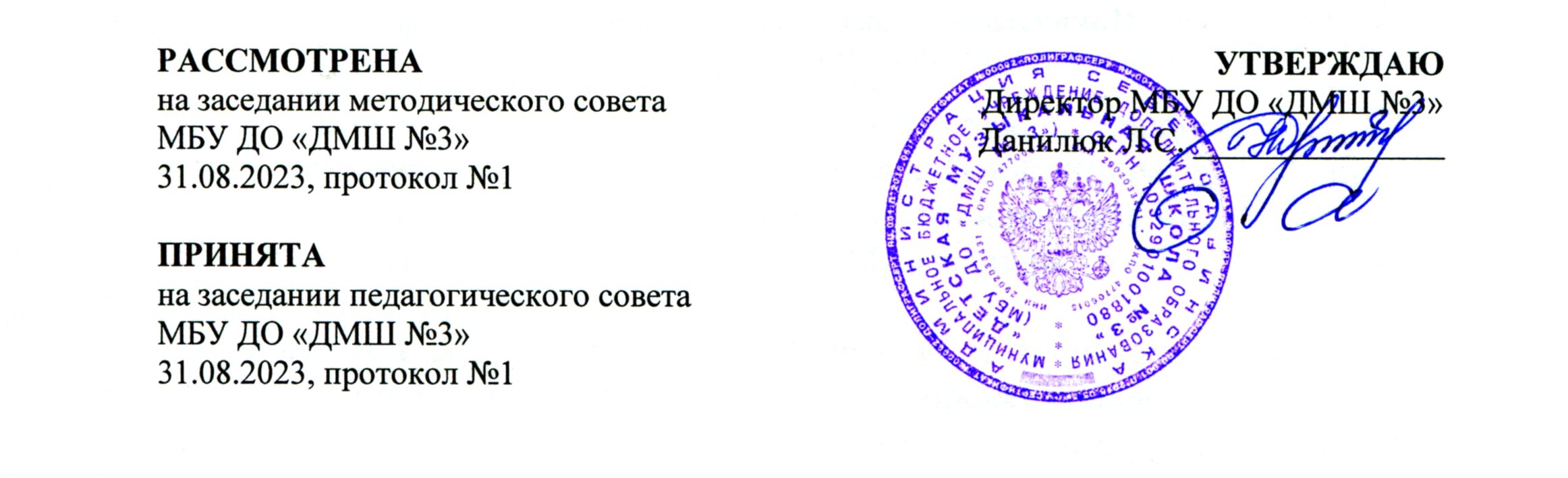 Классы1– 8 9 Максимальная учебная нагрузка(в часах)641,5 82,5 Количествочасов на аудиторные занятия378, 5 49,5 Количествочасов на внеаудиторные занятия263 33 №Наименование раздела, темыОбщий объём времени (в часах)Общий объём времени (в часах)Общий объём времени (в часах)№Наименование раздела, темыМаксимальная учебная нагрузкаСамостоятельная работаАудиторные занятия1.Высокие и низкие звуки. Регистр. Длинные и короткие звуки. Длительности. Ритм. Нотный стан. Расположение нот на нотоносце. Фортепианная клавиатура. 2 ч.1 ч.1ч.2.Длительности: четверти и восьмые. Доля – пульс. Скрипичный ключ. Ноты первой октавы на нотном стане. Мажор и минор. Тоника. Фраза. Лига.2 ч.1 ч.1ч.3.Сильные и слабые доли. Двух- и трёхдольность в музыке. Тональность. Звукоряд. Гамма. Динамические оттенки: громко (f) и тихо (p). Ноты второй октавы на нотном стане. Реприза.2 ч.1 ч.1ч.4.Такт, тактовая черта. Размер 2/4. Тональность До мажор. Ступени гаммы, цифровое обозначение ступеней. Устойчивые и неустойчивые ступени.2 ч.1 ч.1ч.5.Трезвучие. Мажорная и минорная окраска трезвучия. Тоническое трезвучие. Темп: быстрый (allegro), умеренный (moderato), медленный (adagio).2 ч.1 ч.1ч.6.Разрешение неустойчивых ступеней в устойчивые. Половинная длительность. Сочетание разных длительностей в размере 2/4. Ритмическое двухголосие.2 ч.1 ч.1ч.7.Вводные ступени. Тон и полутон. Строение мажорной гаммы. Затакт. Штрихи: legatoи staccato.2 ч.1 ч.1ч.8.Опевание устойчивых ступеней. Знаки альтерации: диез и бемоль. Пауза четвертная.2 ч.1 ч.1ч.9.Тональность Соль мажор. Ключевые знаки. Порядок диезов. Верхний и нижний тетрахорды. 2 ч.1 ч.1ч.10.Элементы тональности Соль мажор: тоническое трезвучие, разрешение неустойчивых ступеней, вводные ступени. Пауза восьмая. Сочетание восьмой длительности и восьмой паузы в размере 2/4.2 ч.1 ч.1ч.11.Опевание устойчивых ступеней в Соль мажоре. Половинная пауза.2 ч.1 ч.1ч.12.Басовый ключ. Ноты малой и большой октавы. Затакт с одной восьмой.2 ч.1 ч.1ч.13.Музыкальная форма. Фраза – предложение – часть. Ритмический аккомпанемент, ритмическое остинато.2 ч.1 ч.1ч.14.Сходство и контрастность построений. Кульминация. Ритмическая партитура.2 ч.1 ч.1ч.15.Подготовка к контрольному уроку.2 ч.1 ч.1ч.16.Контрольный урок.2 ч.1 ч.1ч.№Наименование раздела, темыОбщий объём времени (в часах)Общий объём времени (в часах)Общий объём времени (в часах)№Наименование раздела, темыМаксимальная учебная нагрузкаСамостоятельная работаАудиторные занятия17.Тональность Фа мажор. Порядок бемолей.  2 ч.1 ч.1ч.18.Элементы тональности Фа мажор. Транспонирование.2 ч.1 ч.1ч.19.Главные ступени лада: I, IV, V. Гармонические функции: тоника, субдоминанта, доминанта.2 ч.1 ч.1ч.20.Размер ¾. Половинная с точкой. Сочетание пройденных длительностей в размере ¾. Дирижирование в размере ¾.2 ч.1 ч.1ч.21.Интервалы. Названия простых интервалов. Ступеневая величина интервалов.2 ч.1 ч.1ч.22.Тональность Ре мажор. Элементы тональности Ре мажор. Интервалы в нотном тексте. Построение простых интервалов от звука вверх и вниз.2 ч.1 ч.1ч.23.Интервалы в ладу. Построение интервалов от разных ступеней  мажорных тональностей (До, Ре, Фа, Соль мажор).2 ч.1 ч.1ч.24.Устойчивые интервалы.2 ч.1 ч.1ч.25.Главные трезвучия: тоническое (Т5/3), субдоминантовое (S5/3), доминантовое (D5/3) в До, Ре, Фа, Соль мажоре.2 ч.1 ч.1ч.26.Канон.2 ч.1 ч.1ч.27.Размер 4/4. Дирижирование в размере 4/4. Целая длительность.2 ч.1 ч.1ч.28.Форма период.2 ч.1 ч.1ч.29.Подготовка к письменной контрольной работе.2 ч.1 ч.1ч.30.Письменная контрольная работа.2 ч.1 ч.1ч.31.Подготовка к устному зачёту.2 ч.1 ч.1ч.32.Зачёт (устно).2 ч.1 ч.1ч.№Наименование раздела, темыОбщий объём времени (в часах)Общий объём времени (в часах)Общий объём времени (в часах)№Наименование раздела, темыМаксимальная учебная нагрузкаСамостоятельная работаАудиторные занятия1.Повторение: тональностиДо, Ре, Фа, Соль мажор; размеры 2/4, ¾, 4/4. Аккомпанемент.2,5 ч.1 ч.1,5 ч.2.Секвенция. Интервалы: названия и ступеневая величина (повторение). Интервалы на разных ступенях мажора (все простые без уточнения качества). 2,5 ч.1 ч.1,5 ч.3.Интервалы: чистые, большие и малые.2,5 ч.1 ч.1,5 ч.4.Интервалы: диссонансы и консонансы.2,5 ч.1 ч.1,5 ч.5.Ритмическая группа четверть с точкой и восьмая.2,5 ч.1 ч.1,5 ч.6.Интервалы: тесные и широкие.2,5 ч.1 ч.1,5 ч.7.Секунда малая и большая. Построение м.2 и б.2 от звука вверх и вниз.2,5 ч.1 ч.1,5 ч.8.Параллельные тональности.2,5 ч.1 ч.1,5 ч.9.Тональность ля минор. 2,5 ч.1 ч.1,5 ч.10.Три вида минора: натуральный, гармонический, мелодический.2,5 ч.1 ч.1,5 ч.11.Увеличенная секунда между VI и VIIступенями гармонического минора.2,5 ч.1 ч.1,5 ч.12.Терция большая и малая. Построение б.3 и м.3 от звука.2,5 ч.1 ч.1,5 ч.13.Главные трезвучия в ля миноре. Гармоническая доминанта.2,5 ч.1 ч.1,5 ч.14.Письменная контрольная работа.2,5 ч.1 ч.1,5 ч.15.Подготовка к устному контрольному уроку2,5 ч.1 ч.1,5 ч.16.Контрольный урок (устно).2,5 ч.1 ч.1,5 ч.№Наименование раздела, темыОбщий объём времени (в часах)Общий объём времени (в часах)Общий объём времени (в часах)№Наименование раздела, темыМаксимальная учебная нагрузкаСамостоятельная работаАудиторные занятия17.Параллельные тональности Соль мажор и ми минор.2,5 ч.1 ч.1,5 ч.18.Три вида ми минора.2,5 ч.1 ч.1,5 ч.19.Чистые интервалы; ч.1 и ч.8.2,5 ч.1 ч.1,5 ч.20.Чистая кварта. Построение ч.4 от звука.2,5 ч.1 ч.1,5 ч.21.Параллельные тональности Фа мажор и ре минор.2,5 ч.1 ч.1,5 ч.22.Три вида ре минора.2,5 ч.1 ч.1,5 ч.23.Чистая квинта. Построение ч.5 от звука. Органный пункт.2,5 ч.1 ч.1,5 ч.24.Ритмическая группа «четыре шестнадцатых» в размерах 2/4, ¾, 4/4. Построение м.6 и б.6 от звука.2,5 ч.1 ч.1,5 ч.25.Построение б.7 и м.7 от звука. Группировка длительностей.2,5 ч.1 ч.1,5 ч.26.Параллельные тональности Ре мажор и си минор. Три вида си минора.2,5 ч.1 ч.1,5 ч.27.4 вида трезвучий: мажорное, минорное, уменьшённое, увеличенное. Интервальный состав трезвучий, построение от звука.2,5 ч.1 ч.1,5 ч.28.Параллельные тональности Си-бемоль мажор и соль минор. Три вида соль минора.2,5 ч.1 ч.1,5 ч.29.Одноимённые тональности.2,5 ч.1 ч.1,5 ч.30.Подготовка к письменной контрольной работе.2,5 ч.1 ч.1,5 ч.31.Письменная контрольная работа.2,5 ч.1 ч.1,5 ч.32.Подготовка к устному зачёту.2,5 ч.1 ч.1,5 ч.33.Зачёт (устно).2,5 ч.1 ч.1,5 ч.№Наименование раздела, темыОбщий объём времени (в часах)Общий объём времени (в часах)Общий объём времени (в часах)№Наименование раздела, темыМаксимальная учебная нагрузкаСамостоятельная работаАудиторные занятия1.Мажорные и минорные тональности до двух знаков; параллельные и одноимённые тональности (повторение).2,5 ч.1 ч.1,5 ч.2.Вокальная и инструментальная группировка длительностей. Распев.2,5 ч.1 ч.1,5 ч.3.Подбор аккомпанемента (I, IV, V ступени). Функциональный бас.2,5 ч.1 ч.1,5 ч.4.Лига. Три значения использования лиги в музыке. Ритмические группы с залигованными нотами (четверти и половинные).2,5 ч.1 ч.1,5 ч.5.Пение больших и малых секунд от звука вверх и вниз вне лада. Б.2 и м.2 в ладу.2,5 ч.1 ч.1,5 ч.6.Сочетание разных ритмических групп (четверти, восьмые, четыре шестнадцатых, четверть с точкой и восьмая, залигованные четверти и половинные) в пройденных размерах.2,5 ч.1 ч.1,5 ч.7.Пение больших и малых терций от звука вверх и вниз вне лада. Б.3 и м.3 в ладу.2,5 ч.1 ч.1,5 ч.8.Параллельное голосоведение в двухголосии.2,5 ч.1 ч.1,5 ч.9.Ритмическая группа «восьмая и две шестнадцатых».2,5 ч.1 ч.1,5 ч.10.Противоположное голосоведение в двухголосии.2,5 ч.1 ч.1,5 ч.11.Ритмическая группа « две шестнадцатых и восьмая».2,5 ч.1 ч.1,5 ч.12.Тональность Ля мажор.2,5 ч.1 ч.1,5 ч.13.Тональность фа-диез минор.2,5 ч.1 ч.1,5 ч.14.Письменная контрольная работа.2,5 ч.1 ч.1,5 ч.15.Подготовка к устному контрольному уроку.2,5 ч.1 ч.1,5 ч.16.Контрольный урок (устно).2,5 ч.1 ч.1,5 ч.№Наименование раздела, темыОбщий объём времени (в часах)Общий объём времени (в часах)Общий объём времени (в часах)№Наименование раздела, темыМаксимальная учебная нагрузкаСамостоятельная работаАудиторные занятия17.Чистые кварты и квинты в ладу. Тритон – ознакомление. Косвенное голосоведение в двухголосии. 2,5 ч.1 ч.1,5 ч.18.Тональность Ми-бемоль мажор. 2,5 ч.1 ч.1,5 ч.19.Тональность до минор.2,5 ч.1 ч.1,5 ч.20.Размер 3/8.2,5 ч.1 ч.1,5 ч.21.Построение и пение б.6 и м.6 от звука вверх и вниз. Большие и малые сексты в ладу.2,5 ч.1 ч.1,5 ч.22.Построение и пение б.7 и м.7 от звука вверх и вниз. Большие и малые септимы в ладу.2,5 ч.1 ч.1,5 ч.23.Обращения интервалов. Прямое голосоведение в двухголосии.2,5 ч.1 ч.1,5 ч.24.Интервальные последовательности. Сочетание разных видов голосоведения в двухголосии.2,5 ч.1 ч.1,5 ч.25.Обращения трезвучий. Секстаккорд и квартсекстаккорд.2,5 ч.1 ч.1,5 ч.26.Обращения тонического трезвучия. Перемещение.2,5 ч.1 ч.1,5 ч.27.Обращения главных трезвучий.2,5 ч.1 ч.1,5 ч.28.Обращения мажорного и минорного трезвучий от звука. Интервальный состав Б6, Б6/4, М6, М6/4.2,5 ч.1 ч.1,5 ч.29.Обращения трезвучий в ладу и от звука (закрепление). Гармоническая (аккордовая) последовательность в ладу.2,5 ч.1 ч.1,5 ч.30.Подготовка к письменной контрольной работе.2,5 ч.1 ч.1,5 ч.31.Письменная контрольная работа.2,5 ч.1 ч.1,5 ч.32.Подготовка к устному зачёту.2,5 ч.1 ч.1,5 ч.33.Зачёт (устно).2,5 ч.1 ч.1,5 ч.№Наименование раздела, темыОбщий объём времени (в часах)Общий объём времени (в часах)Общий объём времени (в часах)№Наименование раздела, темыМаксимальная учебная нагрузкаСамостоятельная работаАудиторные занятия1.Мажорные тональности до трёх знаков (повторение). Главные трезвучия и их обращения. Три соединения тоники субдоминанты и доминанты в тональности.2,5 ч.1 ч.1,5 ч.2.Минорные тональности до трёх знаков, три вида минора (повторение). Ув.2 и её обращение ум.7 в гармоническом миноре.2,5 ч.1 ч.1,5 ч.3.Сочетание различных пройденных ритмических групп в размерах 2/4, ¾, 4/4, 3/8.2,5 ч.1 ч.1,5 ч.4.Пунктирный ритм (ритмическая группа восьмая с точкой и шестнадцатая).2,5 ч.1 ч.1,5 ч.5.Сочетание разных видов двухголосия. «Золотой ход валторн». Обращения Б5/3 и М5/3 от звука; определение тональностей и разрешение их как субдоминанты и доминанты.2,5 ч.1 ч.1,5 ч.6.Составление гармонического плана мелодии. Подбор аккомпанемента из аккордов главных ступеней.2,5 ч.1 ч.1,5 ч.7.Тональность Ми мажор.2,5 ч.1 ч.1,5 ч.8.Тональность до-диез минор.2,5 ч.1 ч.1,5 ч.9.Синкопа (восьмая-четверть-восьмая).2,5 ч.1 ч.1,5 ч.10.Тритоны в мажоре и гармоническом миноре (ув.4 и ум.5).2,5 ч.1 ч.1,5 ч.11.Увеличенная кварта в мажоре и гармоническом минорена IVступени с разрешением.2,5 ч.1 ч.1,5 ч.12.Уменьшённая квинта в мажоре и гармоническом миноре на VIIступени с разрешением.2,5 ч.1 ч.1,5 ч.13.Построение ув.4 и ум.5 от звука, разрешение в одноимённые тональности. Энгармонизм звука и интервала. Энгармонически равные интервалы: ув.4=ум.5, ув.2=м.3, ум.7=б6.2,5 ч.1 ч.1,5 ч.14.Письменная контрольная работа.2,5 ч.1 ч.1,5 ч.15.Подготовка к устному контрольному уроку.2,5 ч.1 ч.1,5 ч.16Контрольный урок (устно).2,5 ч.1 ч.1,5 ч.№Наименование раздела, темыОбщий объём времени (в часах)Общий объём времени (в часах)Общий объём времени (в часах)№Наименование раздела, темыМаксимальная учебная нагрузкаСамостоятельная работаАудиторные занятия17.Размер 6/8. Группировка длительностей в размере 6/8.2,5 ч.1 ч.1,5 ч.18.Два вида дирижирования в размере 6/8.2,5 ч.1 ч.1,5 ч.19.Триоль.2,5 ч.1 ч.1,5 ч.20.Смена лада и тональности в мелодии. Переменный лад.2,5 ч.1 ч.1,5 ч.21.Тональность Ля-бемоль мажор.2,5 ч.1 ч.1,5 ч.22.Тональность фа минор.2,5 ч.1 ч.1,5 ч.23.Доминантсептаккорд на Vступени в мажоре и гармоническом миноре. Разрешение Д7.2,5 ч.1 ч.1,5 ч.24.Интервальный состав Д7. Построение Д7 от звука, разрешение в одноимённые тональности. 2,5 ч.1 ч.1,5 ч.25.Кадансовый квартсекстаккорд (К6/4). Д7 и К6/4 в гармонических последовательностях.2,5 ч.1 ч.1,5 ч.26.Тональность Си мажор.2,5 ч.1 ч.1,5 ч.27.Тональность соль-диез минор. Знак дубль-диез.2,5 ч.1 ч.1,5 ч.28.Изменённые звуки в мелодии (хроматизмы).2,5 ч.1 ч.1,5 ч.29.Переход в другую тональность (отклонение и модуляция). Буквенные обозначения нот и тональностей.2,5 ч.1 ч.1,5 ч.30.Подготовка к письменной контрольной работе.2,5 ч.1 ч.1,5 ч.31.Письменная контрольная работа.2,5 ч.1 ч.1,5 ч.32.Подготовка к устному зачёту.2,5 ч.1 ч.1,5 ч.33.Зачёт (устно).2,5 ч.1 ч.1,5 ч.№Наименование раздела, темыОбщий объём времени (в часах)Общий объём времени (в часах)Общий объём времени (в часах)№Наименование раздела, темыМаксимальная учебная нагрузкаСамостоятельная работаАудиторные занятия1.Тональности Си мажор и соль-диез минор (повторение).2,5 ч.1 ч.1,5 ч.2.Буквенные обозначения нот и тональностей (повторение). Квинтовый круг тональностей.2,5 ч.1 ч.1,5 ч.3.Тритоны в мажоре и гармоническом миноре, ув.2 и ум.7 в гармоническом миноре (повторение). 2,5 ч.1 ч.1,5 ч.4.Тритоны в натуральном миноре: ув.4 на VIи ум.5 на II ступени.2,5 ч.1 ч.1,5 ч.5.Разрешение тритона в мажорную и две минорные тональности. Тритоны и характерные интервалы (ув.4, ум.5, ув.2, ум.7) в составе интервальных последовательностей в миноре натурального и гармонического видов.2,5 ч.1 ч.1,5 ч.6.Побочные ступени. Трезвучия побочных ступеней: II5/3, III5/3, VI5/3 в мажоре и III5/3, VI5\3, VII5/3 в натуральном миноре.2,5 ч.1 ч.1,5 ч.7.Определение тональностей мажорного и минорного трезвучий, представляя их главными и побочными.2,5 ч.1 ч.1,5 ч.8.Эстрадно – джазовые обозначения аккордов. Игра аккомпанемента по буквенным обозначениям.2,5 ч.1 ч.1,5 ч.9.Ритмическая группа четверть с точкой и две шестнадцатых.2,5 ч.1 ч.1,5 ч.10.Уменьшённое трезвучие на VII ступени в мажоре и гармоническом миноре с разрешением.2,5 ч.1 ч.1,5 ч.11.Уменьшённое трезвучие от звука, разрешение в одноимённые тональности как Ум.VII5/3.2,5 ч.1 ч.1,5 ч.12.Виды хроматизмов. Проходящие и вспомогательные хроматизмы.2,5 ч.1 ч.1,5 ч.13.Ритмическая группа из трёх шестнадцатых (триоль).2,5 ч.1 ч.1,5 ч.14.Письменная контрольная работа.2,5 ч.1 ч.1,5 ч.15.Подготовка к устному контрольному уроку.2,5 ч.1 ч.1,5 ч.16.Контрольный урок (устно).2,5 ч.1 ч.1,5 ч.№Наименование раздела, темыМаксимальная учебная нагрузкаСамостоятельная работаАудиторные занятия17.Тональность Ре-бемоль мажор.2,5 ч.1 ч.1,5 ч.18.Тональность си-бемоль минор.2,5 ч.1 ч.1,5 ч.19.Альтерация ступеней. Знак дубль-бемоль, его применение в Ре-бемоль мажоре как пониженных IIи VIступеней.2,5 ч.1 ч.1,5 ч.20.Различные ритмические группы в размере 6/8 (в том числе разные варианты сочетания шестнадцатых и восьмых, пунктиры, триоли из шестнадцатых).2,5 ч.1 ч.1,5 ч.21.Транспонирование. Способы транспонирования.2,5 ч.1 ч.1,5 ч.22.Главные септаккорды: Д7, VII7 (вводный), II7 (VII7 и II7 – как ознакомление в мажоре и гармоническом миноре). 2,5 ч.1 ч.1,5 ч.23.Обращения Д7: квинтсекст-, терцкварт- и секундаккорд. Перемещение обращений Д7 в мажоре и гармоническом миноре.2,5 ч.1 ч.1,5 ч.24.I обращение Д7 – доминантовый квинтсекстаккорд. Д6/5 в мажоре и гармоническом миноре с разрешением. Интервальный состав Д6/5, построение от звука, разрешение в одноимённые тональности.2,5 ч.1 ч.1,5 ч.25.II обращение Д7 – доминантовый терцквартаккорд. Д4/3 в мажоре и миноре с разрешением. Интервальный состав Д4/3, построение от звука с разрешением в одноимённые тональности. 2,5 ч.1 ч.1,5 ч.26.III обращение Д7 – доминантовый секундаккорд. Д2 в мажоре и миноре с разрешением. Интервальный состав Д2, построение от звука, разрешение в одноимённые тональности.2,5 ч.1 ч.1,5 ч.27.Фигурация аккордов.2,5 ч.1 ч.1,5 ч.28.Переменный размер.2,5 ч.1 ч.1,5 ч.29.Модуляция в тональность доминанты.2,5 ч.1 ч.1,5 ч.30.Подготовка к письменной контрольной работе.2,5 ч.1 ч.1,5 ч.31.Письменная контрольная работа.2,5 ч.1 ч.1,5 ч.32.Подготовка к устному зачёту.2,5 ч.1 ч.1,5 ч.33.Зачёт (устно).2,5 ч.1 ч.1,5 ч.№Наименование раздела, темыОбщий объём времени (в часах)Общий объём времени (в часах)Общий объём времени (в часах)№Наименование раздела, темыМаксимальная учебная нагрузкаСамостоятельная работаАудиторные занятия1.Тональности до пяти знаков при ключе  (повторение).2,5 ч.1 ч.1,5 ч.2.Тритоны в мажоре, натуральном и гармоническом миноре (повторение).2,5 ч.1 ч.1,5 ч.3.Характерные интервалы ув.2 и ум.7 в гармоническом миноре с разрешением. Построение от звука интервалов м.3 и б.6 с энгармонической заменой и разрешением в гармоническом миноре.2,5 ч.1 ч.1,5 ч.4.Уменьшённое трезвучие на II ступени натурального минора.2,5 ч.1 ч.1,5 ч.5.Вводный малый септаккорд (м.VII7) в мажоре с разрешением в тоническое трезвучие. Удвоение терцового тона в тоническом трезвучии. 2,5 ч.1 ч.1,5 ч.6.Вводный уменьшённый (ум.VII7) септаккорд в миноре гармонического вида с разрешением в тоническое трезвучие.2,5 ч.1 ч.1,5 ч.7.Септаккорд II ступени в мажоре и миноре с разрешением в Т6.2,5 ч.1 ч.1,5 ч.8.Септаккорды вне лада: классификация, обозначения, построение, интервальный состав.2,5 ч.1 ч.1,5 ч.9.Ритмические группы с синкопами и залигованными нотами, междутактовая синкопа.2,5 ч.1 ч.1,5 ч.10.Тональности Фа-диез мажор и ре-диез минор.2,5 ч.1 ч.1,5 ч.11.Тональности Соль-бемоль мажор и си-бемоль минор. Энгармонизм  тональностей.2,5 ч.1 ч.1,5 ч.12.Родственные тональности.2,5 ч.1 ч.1,5 ч.13.Анализ периода. Однотональный и модулирующий период. Виды каденций.2,5 ч.1 ч.1,5 ч.14.Письменная контрольная работа.2,5 ч.1 ч.1,5 ч.15.Подготовка к устному контрольному уроку.2,5 ч.1 ч.1,5 ч.16.Контрольный урок (устно).2,5 ч.1 ч.1,5 ч.№Наименование раздела, темыОбщий объём времени (в часах)Общий объём времени (в часах)Общий объём времени (в часах)№Наименование раздела, темыМаксимальная учебная нагрузкаСамостоятельная работаАудиторные занятия17.Гармонический мажор.2,5 ч.1 ч.1,5 ч.18.Интервалы и аккорды в мажоре гармонического вида: б.3 на VI, м.6 на Iступени, минорная окраска субдоминанты.2,5 ч.1 ч.1,5 ч.19.Тритоны в гармоническом мажоре на VI и II ступенях.2,5 ч.1 ч.1,5 ч.20.Тритоны от звука с разрешением в 4 тональности (два вида мажора и минора).2,5 ч.1 ч.1,5 ч.21.Характерные интервалы ув.2 и ум.7 в гармоническом мажоре.2,5 ч.1 ч.1,5 ч.22.Уменьшённое трезвучие на IIступени гармонического мажора. Разрешение Ум.5/3 в четыре тональности. 2,5 ч.1 ч.1,5 ч.23.Септаккорды в гармоническом мажоре: ум.VII7 (вводный уменьшённый) и II7.2,5 ч.1 ч.1,5 ч.24.Разрешение септаккордов, построенных от звука: мБ7 – в одноимённые тональности (как Д7); мМ7 – в натуральном мажоре (как II7); Ум7 в одноимённые тональности (как ум.VII7 в гармонических видах мажора и минора); мУм7 в три тональности (как мVII7 в натуральном мажоре и как II7 в гармоническом мажоре и миноре). 2,5 ч.1 ч.1,5 ч.25.Простые и сложные размеры. Размеры 2/2 и 3/2.2,5 ч.1 ч.1,5 ч.26.Характерные интервалы ув.5 и ум.4 в гармонических видах мажора и минора. Построение ув.5 и ум.4 от звука с разрешением в мажор и минор.2,5 ч.1 ч.1,5 ч.27.Размер 6/4.2,5 ч.1 ч.1,5 ч.28.Увеличенное трезвучие на VIступени гармонического мажора и на III ступени гармонического минора. Построение Ув.5/3 от звука с разрешением в мажор и минор.2,5 ч.1 ч.1,5 ч.29.Пентатоника мажорная и минорная.2,5 ч.1 ч.1,5 ч.30.31.32.33.Повторение пройденного материала2,5 ч.1 ч.1,5 ч.30.31.32.33.Повторение пройденного материала2,5 ч.1 ч.1,5 ч.30.31.32.33.Повторение пройденного материала2 ч.1 ч.1 ч.30.31.32.33.Повторение пройденного материала3 ч.1 ч.2 ч.№Наименование раздела, темыОбщий объём времени (в часах)Общий объём времени (в часах)Общий объём времени (в часах)№Наименование раздела, темыМаксимальная учебная нагрузкаСамостоятельная работаАудиторные занятия1.Тональности до шести знаков при ключе; родственные тональности (повторение).2,5 ч.1 ч.1,5 ч.2.Тритоны и характерные интервалы в гармонических видах мажора и минора (повторение). Модуляция в тональности доминантовой сферы.2,5 ч.1 ч.1,5 ч.3.Аккорды в гармонических видах мажора и минора (повторение). Модуляция в тональности субдоминантовой сферы.2,5 ч.1 ч.1,5 ч.4.Хроматическая гамма. Правописание хроматической гаммы в мажоре.2,5 ч.1 ч.1,5 ч.5.Правописание хроматической гаммы в миноре.2,5 ч.1 ч.1,5 ч.6.Сложные размеры. Размер 9/8; дирижирование и группировка длительностей.2,5 ч.1 ч.1,5 ч.7.Разрешение Д7 в трезвучие VI ступени; прерванный оборот (Д7-VI5/3).2,5 ч.1 ч.1,5 ч.8.Мелодический мажор (ознакомление).2,5 ч.1 ч.1,5 ч.9.Пентатоника (повторение). Семиступенные диатонические лады.2,5 ч.1 ч.1,5 ч.10.7-ступенные диатонические лады мажорного наклонения.2,5 ч.1 ч.1,5 ч.11.7-ступенные диатонические лады минорного наклонения.2,5 ч.1 ч.1,5 ч.12.Размер 12/8; дирижирование и группировка длительностей.2,5 ч.1 ч.1,5 ч.13.Тональности с 7 знаками при ключе: До-диез мажор, ля-диез минор, до-бемоль мажор, ля-бемоль минор.2,5 ч.1 ч.1,5 ч.14.Письменная контрольная работа.2,5 ч.1 ч.1,5 ч.15.Подготовка к устному контрольному уроку.2,5 ч.1 ч.1,5 ч.16.Контрольный урок (устно).2,5 ч.1 ч.1,5 ч.№Наименование раздела, темыОбщий объём времени (в часах)Общий объём времени (в часах)Общий объём времени (в часах)№Наименование раздела, темыМаксимальная учебная нагрузкаСамостоятельная работаАудиторные занятия17.Опевающие хроматизмы. Ритмическая группа четверть с двумя точками и шестнадцатая.2,5 ч.1 ч.1,5 ч.18.Хроматические интервалы ум.3 и ув.6 с разрешением на альтерированных ступенях мажора и минора.2,5 ч.1 ч.1,5 ч.19.Энгармонизм ум.3 и ув.6; построение их от звука и разрешение в возможные тональности.2,5 ч.1 ч.1,5 ч.20.Смешанные размеры. Размер 5/4. Варианты дирижирования и группировки длительностей в размере 5/4.2,5 ч.1 ч.1,5 ч.21.Обращения побочных трезвучий в мажоре и миноре.2,5 ч.1 ч.1,5 ч.22.Обращения уменьшённых трезвучий в мажоре и миноре.2,5 ч.1 ч.1,5 ч.23.Построение обращений Ум.5/3 от звука с разрешением в четыре тональности.2,5 ч.1 ч.1,5 ч.24.Размер 7/4; варианты дирижирования и группировки длительностей.2,5 ч.1 ч.1,5 ч.25.Обращения увеличенного трезвучия в мажоре и миноре с разрешением.2,5 ч.1 ч.1,5 ч.26.Построение обращений Ув.5/3 от звука с разрешением мажор и минор. Энгармонизм обращений Ув.5/3.2,5 ч.1 ч.1,5 ч.27.Ритмические группы с тридцать вторыми длительностями.2,5 ч.1 ч.1,5 ч.28.Скачкообразные хроматизмы.2,5 ч.1 ч.1,5 ч.29.Большие септаккорды в музыкальных примерах. Эстрадно-джазовые обозначения септаккордов с б.7, игра аккомпанементов по буквенным обозначениям с применением всех видов септаккордов.2,5 ч.1 ч.1,5 ч.30.Подготовка к письменной контрольной работе.2,5 ч.1 ч.1,5 ч.31.Письменная контрольная работа.2,5 ч.1 ч.1,5 ч.32.Подготовка к устному зачёту.2,5 ч.1 ч.1,5 ч.33.Зачёт (устно).2,5 ч.1 ч.1,5 ч.№Наименование раздела, темыОбщий объём времени (в часах)Общий объём времени (в часах)Общий объём времени (в часах)№Наименование раздела, темыМаксимальная учебная нагрузкаСамостоятельная работаАудиторные занятия1.Все употребительные мажорные и минорные тональности, пяти- и семиступенные диатонические лады (повторение).2,5 ч.1 ч.1,5 ч.2.Интервалы гармонических видов мажора и минора (повторение). 2,5 ч.1 ч.1,5 ч.3.Аккорды гармонических видов мажора и минора (повторение). Трезвучия главных ступеней в широком расположении, в четырёхголосном звучании.2,5 ч.1 ч.1,5 ч.4.Редко встречающиеся размеры на примерах из музыкальных произведений.2,5 ч.1 ч.1,5 ч.5.Тритоны в мелодическом виде минора: ув.4 на IIIи ум.5 на VIповышенной ступени.2,5 ч.1 ч.1,5 ч.6.Упражнения на группировку длительностей в простых размерах.2,5 ч.1 ч.1,5 ч.7.Обращения септаккордов VIIи IIступеней (мVII7, умVII, II7) в мажоре и миноре с разрешением.2,5 ч.1 ч.1,5 ч.8.Определение обращений главных септаккордов в нотном тексте и на слух.2,5 ч.1 ч.1,5 ч.9.Упражнения на группировку длительностей в сложных размерах.2,5 ч.1 ч.1,5 ч.10.Обращения всех септаккордов вне лада.2,5 ч.1 ч.1,5 ч.11.Разрешение обращений септаккордов (мБ7, мМ7, мУм7, Ум7) в возможные тональности.2,5 ч.1 ч.1,5 ч.12.Энгармонизм обращений Ум7 с разрешениями. Энгармоническая модуляция.2,5 ч.1 ч.1,5 ч.13.Подготовка к письменной контрольной работе.2,5 ч.1 ч.1,5 ч.14.Письменная контрольная работа.2,5 ч.1 ч.1,5 ч.15.Подготовка к устному контрольному уроку.2,5 ч.1 ч.1,5 ч.16.Контрольный урок (устно).2,5 ч.1 ч.1,5 ч.№Наименование раздела, темыОбщий объём времени (в часах)Общий объём времени (в часах)Общий объём времени (в часах)№Наименование раздела, темыМаксимальная учебная нагрузкаСамостоятельная работаАудиторные занятия17.Энгармоническая модуляция (с помощью энгармонизма Ув.5/3 и ум.VII7) в музыкальных примерах и в гармонических последовательностях.2,5 ч.1 ч.1,5 ч.18.Составные интервалы: названия, определение на слух.2,5 ч.1 ч.1,5 ч.19.Хроматические интервалы: дв.ув.1 и дв.ум.8 на альтерированной IIступени мажора с разрешением.2,5 ч.1 ч.1,5 ч.20.Ключи ноты До (альтовый, теноровый).Транспонирование мелодий с помощью изменения ключа. 2,5 ч.1 ч.1,5 ч.21.Хроматические интервалы: дв.ув.4 и дв.ум.5 в мажоре с разрешением.2,5 ч.1 ч.1,5 ч.22.Энгармоническая замена дважды увеличенных и дважды уменьшённых интервалов.2,5 ч.1 ч.1,5 ч.23.Мажор с двумя увеличенными секундами на II пониженной и VIпониженной ступенях.2,5 ч.1 ч.1,5 ч.24.Минор с двумя увеличенными секундами на III и VI ступенях.2,5 ч.1 ч.1,5 ч.25.Последовательности интервалов с энгармонической заменой. 2,5 ч.1 ч.1,5 ч.26.Пение с листа мелодий в ключах До.2,5 ч.1 ч.1,5 ч.27.Направления и стили, применяемые в музыке XX веке: анализ фрагментов из музыкальных произведений, пение одноголосных и двухголосных мелодий.2,5 ч.1 ч.1,5 ч.28.29.30.31.Повторение и закрепление пройденного материала. Подготовка к письменному и устному итоговому экзамену.10 ч.4 ч.6 ч.32.Итоговая аттестация (письменно)2 ч.1 ч.1 ч.33.Итоговая аттестация (устно).3 ч.1 ч.2 ч.№Наименование раздела, темыОбщий объём времени (в часах)Общий объём времени (в часах)Общий объём времени (в часах)№Наименование раздела, темыМаксимальная учебная нагрузкаСамостоятельная работаАудиторные занятия1.2.3.4.Повторение и закрепление пройденного в 8 классе на новом музыкальном материале и более углублённом уровне10 ч.4 ч.6 ч.5.Музыкальные стили разных эпох2,5 ч.1 ч.1,5 ч.6.7.8.Альтерация аккордов.7,5 ч.3 ч.4,5 ч.9.10.Гармония венских классиков5 ч.2 ч.3 ч.11.12.Гармония романтиков5 ч.2 ч.3 ч.13.Подготовка к письменной контрольной работе2,5 ч.1 ч.1,5 ч.14.Письменная контрольная работа2,5 ч.1 ч.1,5 ч.15.Подготовка к устному контрольному уроку2,5 ч.1 ч.1,5 ч.16.Контрольный урок (устно)2,5 ч.1 ч.1,5 ч.№Наименование раздела, темыОбщий объём времени (в часах)Общий объём времени (в часах)Общий объём времени (в часах)№Наименование раздела, темыМаксимальная учебная нагрузкаСамостоятельная работаАудиторные занятия17.18.19.20.Джазовая гармония10 ч.4 ч.6 ч.21.22.23.24.Гармония, мелодика, фактура отечественных и зарубежных композиторов XX века10 ч.4 ч.6 ч.25.26.27.Некоторые виды композиторской техники в современной музыке7,5 ч.3 ч.4,5 ч.28.29.Подготовка к письменной контрольной работе5 ч.2 ч.3 ч.30.Письменная контрольная работа2,5 ч.1 ч.1,5 ч.31.Подготовка к устному зачёту.5 ч.2 ч.3 ч.32.Итоговая аттестация (письменно)2,5 ч.1 ч.1,5 ч.33.Итоговая аттестация (устно).2,5 ч.1 ч.1,5 ч.